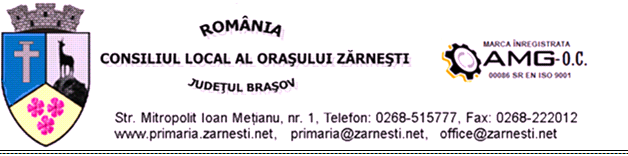 HOTĂRÂREA NR.211Din  25.07.2013	- privind  aprobarea  ordinii de zi a şedinţei  ordinare a Consiliului Local al Oraşului Zărneşti,CONSILIUL LOCAL ZĂRNEŞTI, întrunit în şedinţa  ordinară  legal constituită, azi 25.07.2013 ;Analizând Dispoziţia nr.911 din 22.07.2013 emisă de către Primarul oraşului Zărneşti, privind convocarea Consiliului Local al oraşului Zărneşti în şedinţa  ordinară  la data de  25.07.2013, Având în vedere art.43 alin.1 din Legea nr.215/2001 privind administraţia publică locală, republicată, cu modificările şi completările ulterioare şi alin.1 lit.a) din secţiunea    a -III - a din Regulamentul de Organizare şi funcţionare al Consiliului Local al Oraşului Zărneşti,În  temeiul art.45 alin.1 si art. 115 alin.1 lit.b din Legea nr.215/2001 privind administraţia publică locală, republicată, cu modificările şi completările ulterioare,HOTĂRĂŞTE:Art.unic. Se aprobă ordinea de zi a şedinţei ordinare a Consiliului Local al Oraşului Zărneşti din data de  25.07.2013.     Preşedinte de şedinţă,                                Contrasemnează,                              Cioacă Ion                                                      Secretar,                                                                                                  Modiga GabrielIniţiator- Primarul oraşului  ZărneştiHotărârea a fost adoptată cu unanimitate de voturi.Red: 2 ex.- Dosar Hotărâri, Instituţia Prefectului BraşovHOTĂRÂREA NR.212Din  25.07.2013- privind aprobarea procesului verbal al şedinţei ordinare  a Consiliului Local al Oraşului Zărneşti  din data de  10.06.2013 , 	CONSILIUL LOCAL ZARNEŞTI, întrunit în şedinţă ordinară legal constituita, azi 25.07.2013,	Analizând procesul -verbal al şedinţei ordinare  a Consiliului Local a Oraşului Zărneşti din data de 10.06.2013,	Având în vedere  art.42 alin (5) din Legea nr.215/2001, privind administraţie publică locală, republicată cu modificările şi completările ulterioare;	În temeiul art.45  alin.(1) şi art.115 alin.1 lit b din Legea nr.215/2001, privind administraţia publică locală, republicată cu modificările şi completările ulterioare;	HOTĂRĂŞTE:	Art. unic – Se aprobă procesul  - verbal al şedinţei ordinare a Consiliului Local al Oraşului Zărneşti  din data de 10.06 .2013     Preşedinte de şedinţă,                                Contrasemnează,                              Cioacă Ion                                                      Secretar,                                                                                                  Modiga GabrielIniţiator- Primarul oraşului  ZărneştiHotărârea a fost adoptată cu unanimitate de voturi.Red: 2 ex.- Dosar Hotărâri, Instituţia Prefectului BraşovHOTĂRÂREA NR.213Din  25.07.2013- privind aprobarea procesului verbal al şedinţei extraordinare  a Consiliului Local al Oraşului Zărneşti  din data de  21.06.2013 , 	CONSILIUL LOCAL ZARNEŞTI, întrunit în şedinţă ordinară legal constituita, azi 25.07.2013,	Analizând procesul -verbal al şedinţei extraordinare  a Consiliului Local a Oraşului Zărneşti din data de 21.06.2013,	Având în vedere  art.42 alin (5) din Legea nr.215/2001, privind administraţie publică locală, republicată cu modificările şi completările ulterioare;	În temeiul art.45  alin.(1) şi art.115 alin.1 lit b din Legea nr.215/2001, privind administraţia publică locală, republicată cu modificările şi completările ulterioare;	HOTĂRĂŞTE:	Art. unic – Se aprobă procesul  - verbal al şedinţei extraordinare a Consiliului Local al Oraşului Zărneşti  din data de 21.06 .2013Preşedinte de şedinţă,                                    Contrasemnează,                              Cioacă Ion                                                      Secretar,                                                                                                  Modiga GabrielIniţiator- Primarul oraşului  ZărneştiHotărârea a fost adoptată cu unanimitate de voturi.Red: 2 ex.- Dosar Hotărâri, Instituţia Prefectului Braşov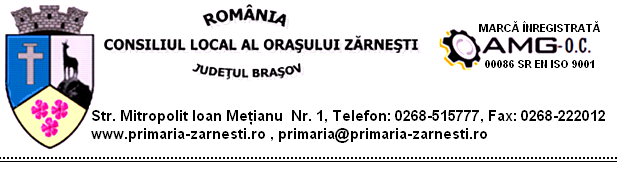 HOTĂRÂREA NR.214Din  25.07.2013-privind aprobarea rectificării Bugetului local de venituri şi cheltuieli  al oraşului Zărneşti  pe anul 2013,CONSILIUL LOCAL ZĂRNEŞTI, întrunit în şedinţa de îndată  constituită, azi  25.07.2013,Analizând Raportul de specialitate al Direcţiei Economice prin care se propune rectificarea Bugetului local de venituri si cheltuieli al oraşului Zărneşti pe anul 2013,Având în vedere  avizele comisiilor de specialitate nr.1, 2, 3 şi 4 ale Consiliului Local Zărneşti;În baza prevederilor art.5, art.19, art.82 din Legea nr.273/2006 a Finanţelor Publice Locale,   art. 36 alin 2 lit. b) si alin.4 lit.b) din Legea nr.215/2001 privind administraţia publică locală, republicata, cu modificările si completările ulterioare, a Legii nr.5/21.02.2013 a Bugetului de stat pe anul 2013 şi a Dispoziţiei nr.178/18.06.2013 a Consiliului Judeţean Braşov, În temeiul art 45 alin.1 si art. 115 alin 1 lit. b) din Legea nr.215/2001 privind administraţia publică locală, republicata, cu modificările si completările ulterioare, HOTĂRĂŞTE:Art.1. Se aprobă  rectificarea Bugetului local de venituri şi cheltuieli al oraşului Zărneşti pe anul 2013, conform anexei care face parte integrantă din prezenta hotărâre.Art.2. Cu ducerea  la îndeplinire a prezentei hotărâri, se desemnează Primarul oraşului Zărneşti, prin Direcţia Economică.Preşedinte de şedinţă,                                         Contrasemnează,                                 Cioacă Ion                                                           Secretar,                                                                                                       Gabriel ModigaIniţiator- Primarul oraşului  ZărneştiHotărârea a fost adoptată cu unanimitate de voturi.Red: 3 ex.- Dosar Hotărâri, Instituţia Prefectului Braşov, Direcţia EconomicăHOTĂRÂREA NR.215Din  25.07.2013-privind  aprobarea  rectificării  Bugetului  de  Venituri  si  Cheltuieli  pe anul  2013 al  Regiei  Publice  Locale  a  Pădurilor  Piatra  Craiului RA , CONSILIUL LOCAL ZĂRNEŞTI, întrunit în şedinţa ordinară legal constituită, azi  25.07.2013,Analizând   referatul  Regiei  Publice  Locale  a  Pădurilor  Piatra  Craiului  R.A.  prin care se propune   aprobarea modificării  Bugetului  de  Venituri  si  Cheltuieli  pe anul  2013 al  Regiei  Publice  Locale  a  Pădurilor  Piatra  Craiului RA, aprobat iniţial de Consiliul Local Zărneşti prin HCL nr.54/27.02.2013, Având  în  vedere  avizele  comisiilor  de  specialitate  ale  Consiliului  Local  Zărneşti,    nr.1; 2; 3 si  4;	În  baza  prevederilor art.36 alin.2 lit.a), alin.3 lit.c), alin.4 lit.a) din  Legea  nr.215/2001- republicată - privind  administraţia  publică  locală, a  Legii  nr.15/1990  - actualizată, 	În  temeiul  art.45, alin.1 si art.115 alin.1 lit.b  din  Legea  nr.215/2001 - republicată- privind  administraţia  publică  locală,HOTĂRĂŞTE:Art.1.Se  aprobă rectificarea  Bugetului de  venituri  si  cheltuieli  pe  anul  2013  al  Regiei  Publice  Locale  a  Pădurilor  Piatra  Craiului  RA,  conform anexei care face parte integrantă din prezenta hotărâre.Art.2.Cu ducerea la îndeplinire a prezentei hotărâri se desemnează Primarul oraşului Zărneşti.     Preşedinte de şedinţă,                                Contrasemnează,                              Cioacă Ion                                                      Secretar,                                                                                                  Modiga GabrielIniţiator- Primarul oraşului  ZărneştiHotărârea a fost adoptată cu unanimitate de voturi.Red: 3 ex.- Dosar Hotărâri, Instituţia Prefectului Braşov, Regia Publică  Locală  a  Pădurilor  Piatra  Craiului  RAHOTĂRÂREA NR.216Din  25.07.2013-privind aprobarea  modificării Organigramei  şi a Statului de funcţii al aparatului de specialitate al primarului oraşului Zărneşti pe anul 2013, CONSILIUL LOCAL ZĂRNEŞTI, întrunit în şedinţa ordinară legal constituită, azi  25.07.2013;Analizând   Raportul de specialitate  prin care  se propune aprobarea modificării  Organigramei  şi a Statului de funcţii al aparatului de specialitate al primarului oraşului Zărneşti pe anul 2013,Având  în  vedere  avizele  comisiilor  de  specialitate  ale  Consiliului  Local  Zărneşti, nr.1;2;3 si  4;Având în vedere iniţiativa primarului oraşului Zărneşti exprimată prin Expunerea de motive, Raportul de specialitate întocmit de Biroul Resurse Umane Salarizare, avizul comisiei de specialitate din cadrul Consiliului Local  al oraşului Zărneşti, În conformitate cu prevederile art.100, art.107, art.111al.1, art.112  din Legea 188/1999 republicată, actualizată privind Statutul funcţionarilor publici,  precum şi OUG nr.77 /2013 pentru stabilirea unor măsuri privind asigurarea funcţionalităţii administraţiei publice locale  precum şi pentru stabilirea numărului de posturi şi reducerea cheltuielilor la ministere  şi la instituţiile şi autorităţile publice, din subordinea, sub autoritatea sau coordonarea Guvernului, art. 36 alin. (2) lit. a), alin. (3) lit. b) din Legea nr.215/2001 privind administraţia publică locală, republicată, cu modificările şi completările ulterioare,Ţinând cont că prezenta hotărâre  modifică numărul maxim de posturi aprobate  în conformitate cu prevederile O.U.G nr. 63/2010 pentru modificarea şi completarea Legii nr. 273/2006 privind finanţele publice locale prin desfinţarea tuturor posturilor vacante, mai putin exceptiile prevăzute la art.1 alin .(2) lit .f şi lit.g  din OUG.nr.77-2013, precum şi de Avizul ANFP nr.26778./2013 , pentru funcţiile publice  din cadrul aparatului de specialitate al primarului Oraşului Zărneşti, În temeiul art.45 alin.1 şi art. 115 alin.1 lit.b) din Legea nr.215/2001 privind administraţia publică locală, republicată, cu modificările şi completările ulterioare,HOTĂRĂŞTE:Art.1.Se aprobă  Organigrama şi a Statului de funcţii al aparatului de specialitate al primarului oraşului Zărneşti pe anul 2013, conform anexelor care fac parte integrantă din prezenta hotărâre.Art.2.Cu ducerea la îndeplinire a prezentei hotărâri se desemnează Primarul oraşului Zărneşti.Preşedinte de şedinţă,                                    Contrasemnează,                              Cioacă Ion                                                      Secretar,                                                                                                  Modiga GabrielIniţiator- Primarul oraşului  ZărneştiHotărârea a fost adoptată cu unanimitate de voturi.Red: 3 ex.- Dosar Hotărâri, Instituţia Prefectului Braşov, Compartimentul  Resurselor Umane       HOTĂRÂREA NR.217Din  25.07.2013-privind  aprobarea  "Regulamentului referitor la conditiile in care se realizeaza accesul pe proprietatea publica sau privata a orasului Zărneşti in vederea instalarii, intretinerii, inlocuirii sau mutarii retelelor de comunicatii electronice sau a elementelor de infrastructura necesare sustinerii acestora , modul de utilizare partajata a elementelor de infrastructura , precum si masurile privind construirea de retele de comunicatii electronice “, CONSILIUL LOCAL ZĂRNEŞTI, întrunit în şedinţa ordinară legal  constituită, azi  25.07.2013;Analizând raportul de specialitate prin care se propune aprobarea "Regulamentului referitor la conditiile în care se realizeaza accesul pe proprietatea publica sau privata a orasului Zărneşti in vederea instalarii, intretinerii, inlocuirii sau mutarii retelelor de comunicatii electronice sau a elementelor de infrastructura necesare sustinerii acestora , modul de utilizare partajata a elementelor de infrastructura , precum si masurile privind construirea de retele de comunicatii electronice “, 		Având în vedere avizele comisiilor de specialitate nr.1; 2; 3 şi 4 ale Consiliului  Local Zărneşti;În  baza prevederile art.36, alin.2, lit.c  din Legea nr.215/2001 privind administraţia publică locală, republicată, cu modificările şi completările ulterioare,  a Legii nr. 154/2012 privind Regimul infrastructurii retelelor de comunicatii electronice, În temeiul art.45 alin.1 si art. 115 alin.1 lit.b)  din Legea nr.215/2001 privind administraţia publică locală, republicată, cu modificările şi completările ulterioare,HOTĂRĂŞTE:Art.1. Se aprobă Regulamentul referitor la conditiile în care se realizeaza accesul pe proprietatea publica sau privata a orasului Zărneşti în vederea instalarii, intretinerii, înlocuirii sau mutarii retelelor de comunicatii electronice sau a elementelor de infrastructura necesare sustinerii acestora , modul de utilizare partajata a elementelor de infrastructura, precum si masurile privind construirea de retele de comunicatii electronice.Art.2. Regulamentul face parte integrantă din prezenta hotărâre.Art.3Cu ducerea la îndeplinire a prezentei hotărâri se desemnează Primarul  oraşului  Zărneşti. Preşedinte de şedinţă,                                  Contrasemnează,                              Cioacă Ion                                                      Secretar,                                                                                                  Modiga GabrielIniţiator- Primarul oraşului  ZărneştiHotărârea a fost adoptată cu unanimitate de voturi.Red: 3 ex.- Dosar Hotărâri, Instituţia Prefectului Braşov, Direcţia PatrimoniuHOTĂRÂREA NR.218Din  25.07.2013-privind  aprobarea completării inventarului  bunurilor care aparţin domeniului public al U.A.T  oraşul Zărneşti, CONSILIUL LOCAL ZĂRNEŞTI, întrunit în şedinţa ordinară legal  constituită, azi  25.07.2013;Analizând Rportul de specialitate prin care se propune aprobarea completării inventarului  bunurilor care aparţin domeniului public al U.A.T  oraşul Zărneşti, 		Având în vedere avizele comisiilor de specialitate nr.1; 2; 3 şi 4 ale Consiliului  Local Zărneşti;În conformitate cu dispoziţiile art.21 din Legea nr. 213/1998 privind proprietatea publică şi regimul juridic al acesteia, cu modificările şi completările ulterioare, inventarierea bunurilor care alcătuiesc domeniul public al unităţilor administrativ  -teritoriale În baza prevederilor art. 36 alin. 2 lit. c) din Legea 215/2001 privind administraţia publică locală,republicată cu modificările şi completările ulterioare, a Legii 213/1998 reactualizată privind proprietatea publică şi regimul juridic al acesteia, H.G. Nr.548/1999 cu completările şi modificările ulterioare privind aprobarea normelor tehnice pentru întocmirea inventarului bunurilor care alcătuiesc domeniul public al comunelor, oraşelor, municipiilor şi judeţelor în care se stipulează, între altele , funcţiile componente ale comisiilor speciale de inventariere, Având în vedere, Hotărârea Consiliului Local Zărneşti Nr. 65/26.08.1999 privind aprobarea patrimoniului public al U.A.T. oraşul Zărneşti, Monitorul oficial al României Partea I, Nr. 697 bis din 24 septembrie 2002, Anexa 10- inventarul domeniului public al oraşului ZărneştiConform dispoziţiilor art. II- 1 din Anexa nr. 1 la H.G. nr. 548/1999, înfiinţarea , funcţionarea şi organizarea comisiei speciale pentru întocmirea inventarului bunurilor care alcătuiesc domeniul public al judeţului se realizează prin hotărâre proprie a consiliului local, 		În  temeiul  art.45 alin.1 si art.115 alin.1 lit.b  din Legea  nr.215/2001-republicată  -privind  administraţia  publică  locală;HOTĂRĂŞTE:Art.1. Se aprobă completarea  inventarului  bunurilor care aparţin domeniului public al U.A.T  oraşul Zărneşti, cuprins în anexa 10 în Monitorul Oficial al României anul XIV – Nr. 697 bis din 24 septembrie 2002, cu o nouă poziţie -Staţie de pompare zona Deal, oraşul Zărneşti în valoare de 388.857,22 lei.Art.2Cu ducerea la îndeplinire a prezentei hotărâri se desemnează Primarul  oraşului  Zărneşti.Preşedinte de şedinţă,                                Contrasemnează,                              Cioacă Ion                                                      Secretar,                                                                                                  Modiga GabrielIniţiator- Primarul oraşului  ZărneştiHotărârea a fost adoptată cu unanimitate de voturi.Red: 3ex.- Dosar Hotărâri, Instituţia Prefectului Braşov, Direcţia  PatrimoniuHOTĂRÂREA NR.219Din  25.07.2013-privind  aprobarea  încheierii unui Act Adiţional la Contractul de Concesiune nr. 511 / 20.12.2001 pentru exploatarea Serviciului Public de Specialitate al Consiliului Local Zărneşti, CONSILIUL LOCAL ZĂRNEŞTI, întrunit în şedinţa ordinară legal  constituită, azi  25.07.2013;		Analizând Raportul de specialitate prin care se propune încheierea unui Act Adiţional la Contractul de Concesiune nr. 511 / 20.12.2001 pentru exploatarea Serviciului Public de Specialitate al Consiliului Local Zărneşti		Având în vedere avizele comisiilor de specialitate nr.1; 2; 3 şi 4 ale Consiliului  Local Zărneşti;În baza prevederilor art.5, lit. b şi art.59 alin.1-3 din Ordonanţa de Urgenţă a Guvernului nr.54/2006 privind regimul contractelor de concesiune de bunuri  proprietate publică, modificată şi completată, aprobată prin Legea nr.22/2007 şi Titlul VI-Proprietatea Publică, art.858-875 din Codul Civil; art.36 alin.2 lit.d) alin.6 lit.a) pct. 14 din Legea nr.215/2001-privind administratia publica locala, republicata, cu modificarile si completarile ulterioare, OG nr.32/2002 privind organizarea si functionarea serviciilor publice de alimentare cu apa si canalizare, aprobata prin Legea nr.634/2002, art.34 alin.5 din Legea serviciului de alimentare cu apa si de canalizare nr.241/2006, cu modificarile si completarile ulterioare,În conformitate cu dispoziţiile art.21 din Legea nr. 213/1998 privind proprietatea publică şi regimul juridic al acesteia, cu modificările şi completările ulterioare, inventarierea bunurilor care alcătuiesc domeniul public al unităţilor administrativ - teritoriale , 		În  temeiul  art.45 alin.1 si art.115 alin.1 lit.b  din Legea  nr.215/2001-republicată  -privind  administraţia  publică  locală;HOTĂRĂŞTE:Art.1. Se aprobă încheierea  unui Act Adiţional la Contractul de Concesiune nr. 511 / 20.12.2001,  pentru exploatarea Serviciului Public de Specialitate al Consiliului Local Zărneşti, care să prevadă predarea respectiv primirea în administrare a  „Staţiei de pompare apă potabilă, din zona Deal, oraşul  Zărneşti ” către concesionarul de drept.Art.2. Actul adiţional face parte integrantă din prezenta hotărâre. Art.3. Cu ducerea la îndeplinire a prezentei hotărâri se desemnează Primarul  oraşului  Zărneşti.Preşedinte de şedinţă,                                          Contrasemnează,                              Cioacă Ion                                                               Secretar,                                                                                                          Modiga GabrielIniţiator- Primarul oraşului  ZărneştiHotărârea a fost adoptată cu unanimitate de voturi.Red: 3 ex.- Dosar Hotărâri, Instituţia Prefectului Braşov, Direcţia PatrimoniuHOTĂRÂREA NR.220Din  25.07.2013- privind acordarea unui ajutor financiar, dnei Stanciu Maria, domiciliată în oraşul Zărneşti, str. 13 Decembrie,  bl.12, sc.A, ap.36, 		CONSILIUL LOCAL ZĂRNEŞTI, întrunit în şedinţa ordinară legal constituită, azi 25.07.2013, Analizând Raportul de specialitate a Compartimentului Public de Asistenţă Socială prin care se propune acordarea unui ajutor financiar în sumă de 1200 lei, dnei Stanciu Maria, domiciliată în oraşul Zărneşti, str. 13 Decembrie , bl.12, sc.A, ap.36, în vederea achitării facturii pentru încălzirea locuinţei, Având în vedere avizele comisiilor de specialitate nr.1, 2, 3 si 4 ale Consiliului Local Zărneşti;Luând în considerare Ancheta socială efectuată în data de 23.07.2013 de către Biroul de Asistenţă socială, din cadrul Primăriei oraşului Zărneşti,În baza prevederilor art.36 alin.2 lit.d), alin.6 pct.2 şi 8 din Legea nr. 215/2001, a Administraţiei Publice Locale, republicată cu modificările  şi completările ulterioare, art.28 alin.2 şi 5 din Legea nr.416/2001 privind venitul minim garantat, art.57 şi 59 din HG nr.1010/2006 privind normele de aplicare a Legii nr.416/2001, În temeiul art.45 alin.1 şi115, alin.1 lit.b) din Legea nr. 215/2001 privind administraţia publică locală, republicată, cu modificările şi completările ulterioare,HOTĂRĂŞTE:Art.1. Se aprobă acordarea unui ajutor financiar în sumă de 1200 lei, din bugetul local aprobat pe anul 2013, Cap.68.02 - Asigurări şi Asistenţă socială, dnei Stanciu Maria, domiciliată în oraşul Zărneşti, str. 13 Decembrie , bl.12, sc.A, ap.36,  în vederea achitării facturii pentru încălzirea locuinţei.Art.2. Cu ducerea la îndeplinire a prezentei hotărâri, se desemnează Primarul oraşului Zărneşti prin Direcţia Economică.Preşedinte de şedinţă,                                         Contrasemnează,                                 Cioacă Ion                                                           Secretar,                                                                                                       Gabriel ModigaIniţiator- Primarul oraşului  ZărneştiHotărârea a fost adoptată cu unanimitate de voturi.Red: 3 ex.- Dosar Hotărâri, Instituţia Prefectului Braşov, Direcţia EconomicHOTĂRÂREA NR.221Din  25.07.2013-privind  aprobarea încheierii unui contract de comodat având ca obiect imobilul teren înscris în CF  nr.105358 Zărneşti, nr. cad.10058, în suprafaţă de 4446 mp, situat în UP VIII Bărsa lui Bucur, u.a 1C, Plaiul Foii, Gura Bârsei, jud. Braşov, teren aferent Cabanei „ Gura Bârsei ”,  între UAT  oraşul Zărneşti în calitate de comodant şi Regia Publică Locală  a Pădurilor Piatra Craiului RA , în calitate de comodatar, CONSILIUL LOCAL ZĂRNEŞTI, întrunit în şedinţa ordinară legal  constituită, azi  25.07.2013;Analizând   Raportul de specialitate  prin care  se propune aprobarea încheierii unui contract de comodat având ca obiect imobilul teren înscris în CF  nr.105358 Zărneşti, nr. cad.10058, în suprafaţă de 4446 mp, situat în UP VIII Bărsa lui Bucur, u.a 1C, Plaiul Foii, Gura Bârsei, jud. Braşov, teren aferent Cabanei „ Gura Bârsei ”,  între UAT  oraşul Zărneşti în calitate de comodant şi Regia Publică Locală  a Pădurilor Piatra Craiului RA , în calitate de comodatar, Având în vedere avizele comisiilor de specialitate nr.1; 2; 3 şi 4 ale Consiliului  Local Zărneşti;În baza prevederilor art.36 alin.5 lit.a) şi lit.b), art.123 alin.1  din Legea nr.215/2001 privind administraţia publică locală, republicată, cu modificările şi completările ulterioare, În temeiul art.45 alin.1 şi art. 115 alin.1 lit.b) din Legea nr.215/2001 privind administraţia publică locală, republicată, cu modificările şi completările ulterioare,HOTĂRĂŞTE:Art.1 Se aprobă încheierea  unui contract de comodat având ca obiect imobilul teren înscris în CF  nr.105358 Zărneşti, nr. cad.10058, în suprafaţă de 4446 mp, situat în UP VIII Bărsa lui Bucur, u.a 1C, Plaiul Foii, Gura Bârsei, jud. Braşov, teren aferent Cabanei „ Gura Bârsei ”,  între UAT  oraşul Zărneşti în calitate de comodant şi Regia Publică Locală  a Pădurilor Piatra Craiului RA , în calitate de comodatar.Art.2. Contractul de comodat face parte integrantă din prezenta hotărâre.Art.3.Cu ducerea la îndeplinire a prezentei hotărâri se desemnează Primarul oraşului Zărneşti . Preşedinte de şedinţă,                                    Contrasemnează,                              Cioacă Ion                                                      Secretar,                                                                                                  Modiga GabrielIniţiator- Primarul oraşului  ZărneştiHotărârea a fost adoptată cu unanimitate de voturi.Red: 3 ex.- Dosar Hotărâri, Instituţia Prefectului Braşov, Compartiment JuridicHOTĂRÂREA NR.222Din  25.07.2013-privind aprobarea încheierii unui protocol de colaborare între U.A.T Zărneşti  şi Administraţia Parcul Naţional „ Piatra Craiului ” în vederea desemnării oraşului Zărneşti ca destinaţie de ecoturism, CONSILIUL LOCAL ZĂRNEŞTI, întrunit în şedinţa ordinară legal constituită, azi  25.07.2013;Analizând Raportul de specialitate prin care se propune aprobarea încheierii unui protocol de colaborare între U.A.T Zărneşti  şi Administraţia Parcul Naţional „ Piatra Craiului ” în vederea desemnării oraşului Zărneşti ca destinaţie de ecoturism, Având în vedere avizele comisiilor de specialitate nr.1, 2, 3 şi 4 ale Consiliului Local Zărneşti;În baza prevederilor art.36 alin.2 lit.b), alin.7 lit.a) din Legea nr.215/2001 privind administraţia publică locală, republicată, cu modificările şi completările ulterioare, În temeiul art.45 alin.1 şi art.115 alin.1 lit.b)  din Legea nr.215/2001 privind administraţia publică locală, republicată, cu modificările şi completările ulterioare,HOTĂRĂŞTE:Art.1.Se aprobă încheierea  unui protocol de colaborare între U.A.T Zărneşti  şi Administraţia Parcul Naţional „ Piatra Craiului ” în vederea desemnării oraşului Zărneşti ca destinaţie de ecoturism.Art.2. Protocolul de colaborare face parte integrantă din prezenta hotărâre.Art.3.Cu ducerea la îndeplinire a prezentei hotărâri se desemnează Primarul oraşului Zărneşti      Preşedinte de şedinţă,                                Contrasemnează,                              Cioacă Ion                                                      Secretar,                                                                                                  Modiga GabrielIniţiator- Primarul oraşului  ZărneştiHotărârea a fost adoptată cu unanimitate de voturi.Red: 3 ex.- Dosar Hotărâri, Instituţia Prefectului Braşov, Compartiment proiecte finanţate din fonduri externeHOTĂRÂREA NR.223Din  25.07.2013-privind aprobarea dezlipirii terenului înscris în C.F nr.107977 - Zărneşti,  nr. cad. 107977, proprietatea oraşului Zărneşti, situat în oraşul Zărneşti, str. 1 Decembrie 1918, nr.3,  CONSILIUL LOCAL ZĂRNEŞTI, întrunit în şedinţa ordinară legal constituită, azi  25.07.2013;Analizând Raportul de specialitate prin care se propune aprobarea dezlipirea terenului înscris în C.F nr.107977 - Zărneşti,  nr. cad. 107977, proprietatea oraşului Zărneşti, situat în oraşul Zărneşti, str. 1 Decembrie 1918, nr.3,  Luând în considerare HCL nr.110/23.04.2013 prin care s-a aprobat  identificarea şi întocmirea  documentaţiei tehnico-economice în vederea concesionării prin încredinţare directă, către dl. Dobre Alexandru, a unui teren situat în Zărneşti, str.1 Decembrie 1918, nr.3, pentru extindere construcţie, Având în vedere avizele comisiilor de specialitate nr.1, 2, 3 şi 4 ale Consiliului Local Zărneşti;În baza prevederilor art.36 alin.2 lit.c) şi d), alin.5 lit.b), alin.6 lit.a) pct.11 şi art.123 alin.2 din Legea nr.215/2001 privind administraţia publică locală, republicată, cu modificările şi completările ulterioare, art.42 şi 43 din Legea nr.7/1996 cadastrului şi a publicităţii imobiliare, republicată şi actualizată, În temeiul art.45 alin.1 şi art.115 alin.1 lit.b)  din Legea nr.215/2001 privind administraţia publică locală, republicată, cu modificările şi completările ulterioare,HOTĂRĂŞTE:Art.1.Se aprobă dezlipirea terenului înscris în C.F nr.107977 - Zărneşti,  nr. cad. 107977, proprietatea oraşului Zărneşti, situat în oraşul Zărneşti, str. 1 Decembrie 1918, nr.3,  în trei  loturi, astfel:-lotul 1 în suprafaţa de     174  mp -lotul 2 în suprafaţa de     239  mp-lotul 3 în suprafaţa de    1261  mpArt.2.Cu ducerea la îndeplinire a prezentei hotărâri se desemnează Primarul oraşului Zărneşti Preşedinte de şedinţă,                                    Contrasemnează,                              Cioacă Ion                                                      Secretar,                                                                                                  Modiga GabrielIniţiator- Primarul oraşului  ZărneştiHotărârea a fost adoptată cu unanimitate de voturi.Red: 3 ex.- Dosar Hotărâri, Instituţia Prefectului Braşov, Serviciul UrbanismHOTĂRÂREA NR.224Din  25.07.2013-privind aprobarea dezlipirii terenului înscris în C.F nr.106704 - Zărneşti,  nr.top.7973/12/1/1, proprietar Statul Român, situat în oraşul Zărneşti, str. 1 Decembrie  1918, nr.3, CONSILIUL LOCAL ZĂRNEŞTI, întrunit în şedinţa ordinară legal constituită, azi  25.07.2013;Analizând Raportul de specialitate prin care se propune aprobarea dezlipirii terenului înscris în C.F nr.106704 - Zărneşti,  nr.top.7973/12/0/1/1, proprietar Statul Român, situat în oraşul Zărneşti, str. 1 Decembrie  1918, nr.3, Luând în considerare HCL nr.110/23.04.2013 prin care s-a aprobat  identificarea şi întocmirea  documentaţiei tehnico-economice în vederea concesionării prin încredinţare directă, către dl. Dobre Alexandru, a unui teren situat în Zărneşti, str.1 Decembrie 1918, nr.3, pentru extindere construcţie, Având în vedere avizele comisiilor de specialitate nr.1, 2, 3 şi 4 ale Consiliului Local Zărneşti;În baza prevederilor art.36 alin.2 lit.c) şi d), alin.5 lit.b), alin.6 lit.a) pct.11 şi art.123 alin.2 din Legea nr.215/2001 privind administraţia publică locală, republicată, cu modificările şi completările ulterioare, art.42 şi 43 din Legea nr.7/1996 cadastrului şi a publicităţii imobiliare, republicată şi actualizată, În temeiul art.45 alin.1 şi art.115 alin.1 lit.b)  din Legea nr.215/2001 privind administraţia publică locală, republicată, cu modificările şi completările ulterioare,HOTĂRĂŞTE:Art.1.Se aprobă dezlipirea terenului înscris în C.F nr.106704 - Zărneşti,  nr.top.7973/12/1/1, proprietar Statul Român, situat în oraşul Zărneşti, str. 1 Decembrie  1918, nr.3, în două loturi astfel:-lotul 1 - nr. topografic nou: 7973/12/1/1/1, teren în suprafaţă de 3607 mp,-lotul 2 - nr. topografic nou: 7973/12/1/1/2, teren în suprafaţă de  186 mpArt.2.Cu ducerea la îndeplinire a prezentei hotărâri se desemnează Primarul oraşului Zărneşti Preşedinte de şedinţă,                                    Contrasemnează,                              Cioacă Ion                                                      Secretar,                                                                                                  Modiga GabrielIniţiator- Primarul oraşului  ZărneştiHotărârea a fost adoptată cu unanimitate de voturi.Red: 3 ex.- Dosar Hotărâri, Instituţia Prefectului Braşov, Serviciul UrbanismHOTĂRÂREA NR.225Din  25.07.2013-privind  aprobarea identificării şi întocmirea documentaţiei tehnico-economice în vederea concesionarii  prin licitaţie publică,  a unui teren în suprafaţă de 814 mp, situat în oraşul Zărneşti,  zona Pleaşa, pentru construire locuinţă unifamilială, CONSILIUL LOCAL ZĂRNEŞTI, întrunit în şedinţa ordinară legal constituită, azi 25.07.2013;Analizând Raportul de specialitate prin care se propune aprobarea identificării şi întocmirea documentaţiei tehnico-economice în vederea concesionarii  prin licitaţie publică,  a unui teren în suprafaţă de 814 mp, situat în oraşul Zărneşti,  zona Pleaşa, pentru construire locuinţă unifamilială, Având în vedere  avizele comisiilor de specialitate nr.1, 2, 3 si 4 ale Consiliului Local Zărneşti;	În baza prevederilor art.36 alin.2 lit.c ) si d), alin.5 lit.b), alin.6 lit.a) pct.11, art.123 din Legea nr.215/2001 privind administraţia publică locală, republicată, cu modificările şi completările ulterioare,  art.13 alin.1 din Legea nr.50/1991-  republicată cu completările şi modificările ulterioare - privind autorizarea executării lucrărilor de construcţii, În temeiul art.45 alin.1 si art. 115 alin.1 lit.b)  din Legea nr.215/2001 privind administraţia publică locală, republicată, cu modificările şi completările ulterioare,HOTĂRĂŞTE:Art.1.Se aprobă identificarea şi întocmirea documentaţiei tehnico-economice în vederea concesionarii  prin licitaţie publică,  a unui teren în suprafaţă de 814 mp, situat în oraşul Zărneşti,  zona Pleaşa, pentru construire locuinţă unifamilială.Art.2.Documentatia  tehnico- economică  va fi  supusă  spre dezbatere si aprobare Consiliului Local Zărneşti.Art.3.Cu ducerea la îndeplinire a prezentei hotărâri se desemnează Primarul oraşului Zărneşti.Preşedinte de şedinţă,                                    Contrasemnează,                              Cioacă Ion                                                      Secretar,                                                                                                  Modiga GabrielIniţiator- Primarul oraşului  ZărneştiHotărârea a fost adoptată cu unanimitate de voturi.Red: 3 ex.- Dosar Hotărâri, Instituţia Prefectului Braşov, Serviciul UrbanismHOTĂRÂREA NR.226Din  25.07.2013-privind  aprobarea identificării şi întocmirea documentaţiei tehnico-economice în vederea concesionarii  prin licitaţie publică,  a unui teren în suprafaţă de 500 mp, situat în oraşul Zărneşti,  zona Pleaşa, pentru  construire locuinţă unifamilială,CONSILIUL LOCAL ZĂRNEŞTI, întrunit în şedinţa ordinară legal constituită, azi 25.07.2013;Analizând Raportul de specialitate prin care se propune aprobarea identificării şi întocmirea documentaţiei tehnico-economice în vederea concesionarii  prin licitaţie publică,  a unui teren în suprafaţă de 500 mp, situat în oraşul Zărneşti,  zona Pleaşa, pentru  construire locuinţă unifamilială,Având în vedere  avizele comisiilor de specialitate nr.1, 2, 3 si 4 ale Consiliului Local Zărneşti;	În baza prevederilor art.36 alin.2 lit.c ) si d), alin.5 lit.b), alin.6 lit.a) pct.11, art.123 din Legea nr.215/2001 privind administraţia publică locală, republicată, cu modificările şi completările ulterioare, si  art.13 alin.1 din Legea nr.50/1991-  republicată cu completările şi modificările ulterioare - privind autorizarea executării lucrărilor de construcţii, În temeiul art.45 alin.1 si art. 115 alin.1 lit.b)  din Legea nr.215/2001 privind administraţia publică locală, republicată, cu modificările şi completările ulterioare,HOTĂRĂŞTE:Art.1.Se aprobă identificarea şi întocmirea documentaţiei tehnico-economice în vederea concesionarii prin licitaţie publică,  a unui teren în suprafaţă de 500 mp, situat în oraşul Zărneşti,  zona Pleaşa, pentru  construire locuinţă unifamilială.Art.2.Documentatia  tehnico- economica  va fi  supusă  spre dezbatere si aprobare Consiliului Local Zărneşti.Art.3.Cu ducerea la îndeplinire a prezentei hotărâri se desemnează Primarul oraşului Zărneşti.Preşedinte de şedinţă,                                    Contrasemnează,                              Cioacă Ion                                                      Secretar,                                                                                                  Modiga GabrielIniţiator- Primarul oraşului  ZărneştiHotărârea a fost adoptată cu unanimitate de voturi.Red: 3 ex.- Dosar Hotărâri, Instituţia Prefectului Braşov, Serviciul UrbanismHOTĂRÂREA NR.227Din  25.07.2013-privind  aprobarea identificării şi întocmirea documentaţiei tehnico-economice în vederea concesionarii  prin licitaţie publică,  a unui teren în suprafaţă de 700 mp, situat în oraşul Zărneşti,  zona Pleaşa, pentru  construire locuinţă unifamilială,CONSILIUL LOCAL ZĂRNEŞTI, întrunit în şedinţa ordinară legal constituită, azi 25.07.2013;Analizând Raportul de specialitate prin care se propune aprobarea identificării şi întocmirea documentaţiei tehnico-economice în vederea concesionarii  prin licitaţie publică,  a unui teren în suprafaţă de 700 mp, situat în oraşul Zărneşti,  zona Pleaşa, pentru  construire locuinţă unifamilială,Având în vedere  avizele comisiilor de specialitate nr.1, 2, 3 si 4 ale Consiliului Local Zărneşti;	În baza prevederilor art.36 alin.2 lit.c ) si d), alin.5 lit.b), alin.6 lit.a) pct.11, art.123 din Legea nr.215/2001 privind administraţia publică locală, republicată, cu modificările şi completările ulterioare, si  art.13 alin.1 din Legea nr.50/1991-  republicată cu completările şi modificările ulterioare - privind autorizarea executării lucrărilor de construcţii, În temeiul art.45 alin.1 si art. 115 alin.1 lit.b)  din Legea nr.215/2001 privind administraţia publică locală, republicată, cu modificările şi completările ulterioare,HOTĂRĂŞTE:Art.1.Se aprobă identificarea şi întocmirea documentaţiei tehnico-economice în vederea concesionarii prin licitaţie publică,  a unui teren în suprafaţă de 700 mp, situat în oraşul Zărneşti,  zona Pleaşa, pentru  construire locuinţă unifamilială.Art.2.Documentatia  tehnico- economica  va fi  supusă  spre dezbatere si aprobare Consiliului Local Zărneşti.Art.3.Cu ducerea la îndeplinire a prezentei hotărâri se desemnează Primarul oraşului Zărneşti.Preşedinte de şedinţă,                                    Contrasemnează,                              Cioacă Ion                                                      Secretar,                                                                                                  Modiga GabrielIniţiator- Primarul oraşului  ZărneştiHotărârea a fost adoptată cu unanimitate de voturi.Red: 3 ex.- Dosar Hotărâri, Instituţia Prefectului Braşov, Serviciul UrbanismHOTĂRÂREA NR.228Din  25.07.2013 	-privind  aprobarea   întocmirii documentaţiei tehnico-economice în vederea concesionarii prin încredinţare directă,  către dl.Codleanu Gheorghe,  a unui teren situat în oraşul Zărneşti, str.Prundului, nr.163A, pentru  extindere construcţie existentă, CONSILIUL LOCAL ZĂRNEŞTI, întrunit în şedinţa ordinară legal constituită, azi  25.07.2013;Analizând  Raportul de specialitate elaborat de Serviciul Urbanism  prin care se propune aprobarea   întocmirii documentaţiei tehnico-economice în vederea concesionarii prin încredinţare directă,  către dl.Codleanu Gheorghe,  a unui teren situat în oraşul Zărneşti, str.Prundului, nr.163A, pentru  extindere construcţie existentă, Având în vedere  avizele comisiilor de specialitate nr.1, 2, 3 şi 4 ale Consiliului Local Zărneşti;În baza prevederilor art.36 alin.2 lit.c ) si d), alin.5 lit.b), alin.6 lit.a) pct.11, art.123 din Legea nr.215/2001 privind administraţia publică locală, republicată, cu modificările şi completările ulterioare, si  art.15 alin.1 lit.e) din Legea nr.50/1991- actualizata si republicata; În temeiul art.45 alin.1 si art. 115 alin.1 lit.b)  din Legea nr.215/2001 privind administraţia publică locală, republicată, cu modificările şi completările ulterioare,HOTĂRĂŞTE:Art.1.Se aprobă    întocmirea  documentaţiei tehnico-economice în vederea concesionarii prin încredinţare directă, către dl.Codleanu Gheorghe, a terenului în suprafaţă de 168 mp, teren înscris în CF nr.105200 Zărneşti, nr.cad.105200, situat în oraşul Zărneşti, str. Prundului, nr.163A, proprietar Statul Român, pentru extindere construcţie.Art.2.Documentatia  tehnico- economică  va fi  supusă  spre dezbatere si aprobare Consiliului Local Zărneşti.Art.3.Cu ducerea la îndeplinire a prezentei hotărâri se desemnează Primarul oraşului Zărneşti.Preşedinte de şedinţă,                                    Contrasemnează,                              Cioacă Ion                                                      Secretar,                                                                                                  Modiga GabrielIniţiator- Primarul oraşului  ZărneştiHotărârea a fost adoptată cu unanimitate de voturi.Red: 3 ex.- Dosar Hotărâri, Instituţia Prefectului Braşov, Serviciul UrbanismHOTĂRÂREA NR.229Din  25.07.2013-privind  aprobarea identificării şi întocmirea documentaţiei tehnico-economice în vederea concesionarii  prin licitaţie publică  a unui teren, situat în oraşul Zărneşti,  str.Mare, nr.173, pentru  construire  garaj auto,CONSILIUL LOCAL ZĂRNEŞTI, întrunit în şedinţa ordinară legal constituită, azi 25.07.2013;Analizând Raportul de specialitate prin care se propune aprobarea identificării şi întocmirea documentaţiei tehnico-economice în vederea concesionarii  prin licitaţie publică a unui teren situat în oraşul Zărneşti,  str.Mare, nr.173, pentru  construire  garaj auto,Având în vedere  avizele comisiilor de specialitate nr.1, 2, 3 si 4 ale Consiliului Local Zărneşti;	În baza prevederilor art.36 alin.2 lit.c ) si d), alin.5 lit.b), alin.6 lit.a) pct.11, art.123 din Legea nr.215/2001 privind administraţia publică locală, republicată, cu modificările şi completările ulterioare, si  art.13 alin.1 din Legea nr.50/1991-  republicată cu completările şi modificările ulterioare - privind autorizarea executării lucrărilor de construcţii, În temeiul art.45 alin.1 si art. 115 alin.1 lit.b)  din Legea nr.215/2001 privind administraţia publică locală, republicată, cu modificările şi completările ulterioare,HOTĂRĂŞTE:Art.1.Se aprobă identificarea şi întocmirea documentaţiei tehnico-economice în vederea concesionarii prin licitaţie publică a unui teren, situat în oraşul Zărneşti,  str.Mare, nr.173, pentru  construire  garaj auto.Art.2.Documentatia  tehnico- economica  va fi  supusă  spre dezbatere si aprobare Consiliului Local Zărneşti.Art.3.Cu ducerea la îndeplinire a prezentei hotărâri se desemnează Primarul oraşului Zărneşti.Preşedinte de şedinţă,                                    Contrasemnează,                              Cioacă Ion                                                      Secretar,                                                                                                  Modiga GabrielIniţiator- Primarul oraşului  ZărneştiHotărârea a fost adoptată cu unanimitate de voturi.Red: 3 ex.- Dosar Hotărâri, Instituţia Prefectului Braşov, Serviciul UrbanismHOTĂRÂREA NR.230Din  25.07.2013-privind aprobarea  documentaţiei tehnico-economice în vederea concesionării prin licitaţie publică,    a terenului în suprafaţă de 257 mp, situat în oraşul Zărneşti, str.Brazilor,  f.n, pentru amenajare parcare auto, CONSILIUL LOCAL ZĂRNEŞTI, întrunit în şedinţa ordinară legal constituită, azi  25.07.2013;Analizând Raportul de specialitate prin care se propune aprobarea  documentaţiei tehnico-economice în vederea concesionării prin licitaţie publică,   a terenului în suprafaţă de 257 mp, situat în oraşul Zărneşti, str.Brazilor,  f.n, pentru parcare auto, Luând în considerare HCL  nr.78/27.02.2013 privind   aprobarea întocmirii  documentaţiei tehnico-economice în vederea concesionării prin licitaţie publică,    a terenului în suprafaţă de 257 mp, situat în oraşul Zărneşti, str.Brazilor,  f.n, pentru amenajare parcare auto,  În baza prevederilor art.36 alin.2 lit.c) si d), alin.5 lit.b), alin.6 lit.a) pct.11 şi art.123 alin.2 din Legea nr.215/2001 privind administraţia publică locală, republicată, cu modificările şi completările ulterioare şi art.13 alin.1 din Legea nr.50/1991 privind autorizarea executării lucrărilor de construcţii, actualizată, republicată, În temeiul art.45 alin.1 si art. 115 alin.1 lit.b)  din Legea nr.215/2001 privind administraţia publică locală, republicată, cu modificările şi completările ulterioare,HOTĂRĂŞTE:Art.1.Se aprobă  documentaţia tehnico - economică în vederea concesionarii prin licitaţie publica  a terenului în suprafaţă de 257 mp, situat în oraşul Zărneşti, str. Brazilor,  f.n, înscris în CF nr.108692 - Zărneşti, nr.cad 108692, proprietar  Statul Român, pentru  amenajare parcare auto.Art.2.Se aprobă:Valoarea minimă a redevenţei de: 0,32 euro/mp/an (fără TVA ), plătiţi în lei la cursul BNR  din ziua plăţii, conform Raportului de evaluare nr.308/iulie 2013 întocmit de evaluator Cezar PetrescuDurata concesionării : pe durata existenţei construcţiilor.Art.3.Cu ducerea la îndeplinire a prezentei hotărâri se desemnează Primarul oraşului Zărneşti.Preşedinte de şedinţă,                                    Contrasemnează,                              Cioacă Ion                                                      Secretar,                                                                                                  Modiga GabrielIniţiator- Primarul oraşului  ZărneştiHotărârea a fost adoptată cu unanimitate de voturi.Red: 3 ex.- Dosar Hotărâri, Instituţia Prefectului Braşov, Serviciul UrbanismHOTĂRÂREA NR.231                                                         Din  25.07.2013-privind  aprobarea   întocmirii documentaţiei tehnico-economice în vederea concesionarii prin încredinţare directă,  către dl.Bercea Ion Marian,  a terenului în suprafaţă de 400 mp,  situat în oraşul Zărneşti, str.Brazilor,  f.n, pentru  extindere construcţie existentă, CONSILIUL LOCAL ZĂRNEŞTI, întrunit în şedinţa ordinară legal constituită, azi  25.07.2013;Analizând  Raportul de specialitate elaborat de Serviciul Urbanism  prin care se propune aprobarea   întocmirii documentaţiei tehnico-economice în vederea concesionarii prin încredinţare directă,  către dl.Bercea Ion Marian,  a terenului în suprafaţă de 400 mp,  situat în oraşul Zărneşti, str.Brazilor,  f.n, pentru  extindere construcţie existentă, Având în vedere  avizele comisiilor de specialitate nr.1, 2, 3 şi 4 ale Consiliului Local Zărneşti;În baza prevederilor art.36 alin.2 lit.c ) si d), alin.5 lit.b), alin.6 lit.a) pct.11, art.123 din Legea nr.215/2001 privind administraţia publică locală, republicată, cu modificările şi completările ulterioare, si  art.15 alin.1 lit.e) din Legea nr.50/1991- actualizata si republicata; În temeiul art.45 alin.1 si art. 115 alin.1 lit.b)  din Legea nr.215/2001 privind administraţia publică locală, republicată, cu modificările şi completările ulterioare,HOTĂRĂŞTE:Art.1.Se aprobă    întocmirea  documentaţiei tehnico-economice în vederea concesionarii prin încredinţare directă, către dl.Bercea Ion Marian,  a terenului în suprafaţă de 400 mp,  situat în oraşul Zărneşti, str.Brazilor,  f.n, pentru  extindere construcţie existentă. Art.2.Documentatia  tehnico- economica  va fi  supusă  spre dezbatere si aprobare Consiliului Local Zărneşti.Art.3.Cu ducerea la îndeplinire a prezentei hotărâri se desemnează Primarul oraşului Zărneşti.Preşedinte de şedinţă,                                    Contrasemnează,                              Cioacă Ion                                                      Secretar,                                                                                                  Modiga GabrielIniţiator- Primarul oraşului  ZărneştiHotărârea a fost adoptată cu unanimitate de voturi.Red: 3 ex.- Dosar Hotărâri, Instituţia Prefectului Braşov, Serviciul UrbanismHOTĂRÂREA NR.232Din  25.07.2013-privind aprobarea documentaţiei tehnico-economice în vederea concesionării prin încredinţare directă, către dl.Dobre Alexandru, a terenului în suprafaţa  de 24 mp, situat în oraşul Zărneşti, str.1 Decembrie 1918 ,  fn, CONSILIUL LOCAL ZĂRNEŞTI, întrunit în şedinţa ordinară legal constituită, azi  25.07.2013;Analizând Raportul de specialitate  prin care se propune aprobarea documentaţiei tehnico-economice în vederea concesionării prin încredinţare directă, către dl.Dobre Alexandru, a terenului în suprafaţa  de 24 mp, situat în oraşul Zărneşti, str.1 Decembrie 1918 ,  fn, 	Luând în considerare HCL nr.22/30.01.2013 privind întocmirea documentaţiei tehnico-economice în vederea concesionării prin încredinţare directă, către dl.Dobre Alexandru, a terenului în suprafaţa  de 24 mp, situat în oraşul Zărneşti, str.1 Decembrie 1918 ,  fn, Având în vedere  avizele comisiilor de specialitate nr.1, 2, 3 şi 4 ale Consiliului Local Zărneşti;	În baza prevederilor art.36 alin.2 lit.c) şi d), alin.5 lit.b), alin.6 lit.a) pct.11, art.123 alin.1 din Legea nr.215/2001 privind administraţia publică locală, republicată, cu modificările şi completările ulterioare, art.15 lit.e) din Legea nr.50/1991 privind autorizarea executării lucrărilor de construcţii, actualizată, republicată, 	În temeiul art.45 alin.1 şi art. 115 alin.1 lit.b) din Legea nr.215/2001 privind administraţia publică locală, republicată, cu modificările şi completările ulterioare,HOTĂRĂŞTE:Art.1 Se aprobă documentaţia tehnico-economică pentru concesionarea prin încredinţare directă, către dl.Dobre Alexandru, a terenului în suprafaţa  de 24 mp, situat în oraşul Zărneşti, str.Decembrie 1918,  f.n,   înscris în CF nr. 108430 - Zărneşti, nr. CF  vechi 5740 Tohanul Vechi (provenită din conversia de pe hârtie a CF  nr.5740  Tohanul Vechi), nr.top. 8058/7, proprietar Statul Român.Art.2 Se  aprobă: Preţul de concesionare de: 0,32 euro/mp/an (fără TVA ), plătiţi în lei la cursul BNR  din ziua plăţii, conform Raportului de evaluare nr.310/iulie 2013 întocmit de evaluator Cezar PetrescuDurata concesionării : pe durata existenţei construcţiilor.	 Art.3.Cu ducerea la îndeplinire a prezentei hotărâri se desemnează Primarul oraşului Zărneşti. Preşedinte de şedinţă,                                    Contrasemnează,                              Cioacă Ion                                                      Secretar,                                                                                                  Modiga GabrielIniţiator- Primarul oraşului  ZărneştiHotărârea a fost adoptată cu unanimitate de voturi.Red: 3 ex.- Dosar Hotărâri, Instituţia Prefectului Braşov, Serviciul UrbanismHOTĂRÂREA NR.233Din  25.07.2013-privind   aprobarea alipirii terenurilor situate în oraşul  Zărneşti, zona Lunca Bârsei, f.n, CONSILIUL LOCAL ZĂRNEŞTI, întrunit în şedinţa ordinară legal constituită, azi  25.07.2013, Analizând Raportul de specialitate  prin care se propune aprobarea alipirii terenurilor situate în oraşul  Zărneşti, zona Lunca Bârsei, f.n, Având în vedere  avizele comisiilor de specialitate nr.1, 2, 3 şi 4 ale Consiliului Local Zărneşti;	În baza prevederilor art.36 alin.2 lit.c) si d), alin.5 lit.c), alin.6 lit.a) pct.11 şi art.123 alin.2 din Legea nr.215/2001 privind administraţia publică locală, republicată, cu modificările şi completările ulterioare, art.42 şi 43 din Legea nr.7/1996 cadastrului şi a publicităţii imobiliare, republicată şi actualizată, 	În temeiul art.45 alin.1 si art. 115 alin.1 lit.b)  din Legea nr.215/2001 privind administraţia publică locală, republicată, cu modificările şi completările ulterioare,HOTĂRĂŞTE:Art.1.Se aprobă alipirea  terenurilor situate în oraşul  Zărneşti, zona Lunca Bârsei, f.n, înscrise în: -lotul 65 – C.F.nr. 107919, nr.cad. 107919, in suprafata de 25 mp-lotul 66 – C.F.nr. 107920, nr.cad. 107920, in suprafata de 25 mp-lotul 67 – C.F.nr. 107921, nr.cad. 107921, in suprafata de 25 mp-lotul 68 – C.F.nr. 107922, nr.cad. 107922, in suprafata de 26 mp-lotul 69 – C.F.nr. 107923, nr.cad. 107923, in suprafata de 27 mp-lotul 70 – C.F.nr. 107924, nr.cad. 107924, in suprafata de 31 mp-lotul 71 – C.F.nr. 107925, nr.cad. 107925, in suprafata de 36 mp-lotul 72 – C.F.nr. 107926, nr.cad. 107926, in suprafata de 39 mp-lotul 73 – C.F.nr. 107927, nr.cad. 107927, in suprafata de 39 mp-lotul 74 – C.F.nr. 107928, nr.cad. 107928, in suprafata de 40 mp-lotul 75 – C.F.nr. 107929, nr.cad. 107929, in suprafata de 41 mp-lotul 76 – C.F.nr. 107930, nr.cad. 107930, in suprafata de 43 mp-lotul 77 – C.F.nr. 107931, nr.cad. 107931, in suprafata de 40 mp-lotul 78 – C.F.nr. 107932, nr.cad. 107932, in suprafata de 40 mp-lotul 79 – C.F.nr. 107933, nr.cad. 107933, in suprafata de 40 mp-lotul 80 – C.F.nr. 107934, nr.cad. 107934, in suprafata de 40 mp-lotul 81 – C.F.nr. 107935, nr.cad. 107935, in suprafata de 40 mp-lotul 82 – C.F.nr. 107936, nr.cad. 107936, in suprafata de 40 mp-lotul 83 – C.F.nr. 107937, nr.cad. 107937, in suprafata de 40 mp-lotul 84 – C.F.nr. 107938, nr.cad. 107938, in suprafata de 40 mp-lotul 85 – C.F.nr. 107939, nr.cad. 107939, in suprafata de 40 mp-lotul 86 – C.F.nr. 107940, nr.cad. 107940, in suprafata de 40 mp-lotul 87 – C.F.nr. 107941, nr.cad. 107941, in suprafata de 40 mp-lotul 88 – C.F.nr. 107942, nr.cad. 107942, in suprafata de 40 mp-lotul 89 – C.F.nr. 107943, nr.cad. 107943, in suprafata de 40 mp-lotul 90 – C.F.nr. 107944, nr.cad. 107944, in suprafata de 40 mp-lotul 91 – C.F.nr. 107945, nr.cad. 107945, in suprafata de 40 mp-lotul 92 – C.F.nr. 107946, nr.cad. 107946, in suprafata de 40 mp-lotul 93 – C.F.nr. 107947, nr.cad. 107947, in suprafata de 40 mp-lotul 94 – C.F.nr. 107948, nr.cad. 107948, in suprafata de 40 mp-lotul 95 – C.F.nr. 107949, nr.cad. 107949, in suprafata de 40 mp-lotul 96 – C.F.nr. 107950, nr.cad. 107950, in suprafata de 40 mp-lotul 97 – C.F.nr. 107951, nr.cad. 107951, in suprafata de 40 mp-lotul 98 – C.F.nr. 107952, nr.cad. 107952, in suprafata de 40 mp-lotul 99 – C.F.nr. 107953, nr.cad. 107953, in suprafata de 40 mp-lotul 100 – C.F.nr. 107954, nr.cad. 107954, in suprafata de 40 mp-lotul 101 – C.F.nr. 107955, nr.cad. 107955, in suprafata de 37 mp-lotul 102 – C.F.nr. 107956, nr.cad. 107956, in suprafata de 34 mp-lotul 103 – C.F.nr. 107957, nr.cad. 107957, in suprafata de 35 mp-lotul 104 – C.F.nr. 107958, nr.cad. 107958, in suprafata de 40 mp-lotul 105 – C.F.nr. 107959, nr.cad. 107959, in suprafata de 41 mp-lotul 106 – C.F.nr. 107960, nr.cad. 107960, in suprafata de 41 mp-lotul 107 – C.F.nr. 107961, nr.cad. 107961, in suprafata de 42 mp-lotul 108 – C.F.nr. 107962, nr.cad. 107962, in suprafata de 42 mp-lotul 109 – C.F.nr. 107963, nr.cad. 107963, in suprafata de 42 mp-lotul 110 – C.F.nr. 107964, nr.cad. 107964, in suprafata de 43 mp-lotul 111 – C.F.nr. 107965, nr.cad. 107965, in suprafata de 43 mp-lotul 126 – C.F.nr. 107980, nr.cad. 107980, in suprafata de 5651 mpArt.2.Cu ducerea la îndeplinire a prezentei hotărâri se desemnează Primarul oraşului Zărneşti.Preşedinte de şedinţă,                                    Contrasemnează,                              Cioacă Ion                                                      Secretar,                                                                                                  Modiga GabrielIniţiator- Primarul oraşului  ZărneştiHotărârea a fost adoptată cu unanimitate de voturi.Red: 3 ex.- Dosar Hotărâri, Instituţia Prefectului Braşov, Serviciul UrbanismHOTĂRÂREA NR.234Din  25.07.2013-privind aprobarea documentaţiei tehnico-economice în vederea concesionării prin încredinţare directă, către dna Toderaşcu Elena, a terenului în suprafaţa  de 323 mp, situat în oraşul Zărneşti, str.Brazilor, nr.67 , pentru extindere construcţie,  CONSILIUL LOCAL ZĂRNEŞTI, întrunit în şedinţa ordinară legal constituită, azi  25.07.2013;Analizând Raportul de specialitate  prin care se propune aprobarea documentaţiei tehnico-economice în vederea concesionării prin încredinţare directă, către dna Toderaşcu Elena, a terenului în suprafaţa  de 323 mp, situat în oraşul Zărneşti, str.Brazilor, nr.67 , pentru extindere construcţie,  	Luând în considerare HCLnr.72/27.02.2013 privind  modificarea HCL nr.256/29.06.2011, Având în vedere  avizele comisiilor de specialitate nr.1, 2, 3 şi 4 ale Consiliului Local Zărneşti;	În baza prevederilor art.36 alin.2 lit.c) şi d), alin.5 lit.b), alin.6 lit.a) pct.11, art.123 alin.1 din Legea nr.215/2001 privind administraţia publică locală, republicată, cu modificările şi completările ulterioare, art.15 lit.e) din Legea nr.50/1991 privind autorizarea executării lucrărilor de construcţii, actualizată, republicată, 	În temeiul art.45 alin.1 şi art. 115 alin.1 lit.b) din Legea nr.215/2001 privind administraţia publică locală, republicată, cu modificările şi completările ulterioare,HOTĂRĂŞTE:Art.1 Se aprobă documentaţia tehnico-economică pentru concesionarea prin încredinţare directă, către dna Toderaşcu Elena, a terenului în suprafaţa  de 323 mp, situat în oraşul Zărneşti, str.Brazilor, nr.67,  înscris în CF nr.108803 - Zărneşti, nr.cadastral 1088-3, proprietar oraşul Zărneşti,  pentru extindere locuinţă existentă.Art.2 Se  aprobă:Preţul de concesionare de: 0,348 euro/mp/an (fără TVA ), plătiţi în lei la cursul BNR  din ziua plăţii, conform Raportului de evaluare nr.307/iulie 2013 întocmit de evaluator Cezar PetrescuDurata concesionării : pe durata existenţei construcţiilor.	 Art.3.Cu ducerea la îndeplinire a prezentei hotărâri se desemnează Primarul oraşului Zărneşti. Preşedinte de şedinţă,                                    Contrasemnează,                              Cioacă Ion                                                      Secretar,                                                                                                  Modiga GabrielIniţiator- Primarul oraşului  ZărneştiHotărârea a fost adoptată cu unanimitate de voturi.Red: 3 ex.- Dosar Hotărâri, Instituţia Prefectului Braşov, Serviciul UrbanismHOTĂRÂREA NR.235Din  25.07.2013-privind aprobarea documentaţiei tehnico-economice în vederea concesionării prin încredinţare directă către,  dl.Barbu Gabriel,  a terenului  în suprafaţă de 119 mp, situat în oraşul Zărneşti, str. Griviţa, f.n, pentru construire locuinţă unifamilială, CONSILIUL LOCAL ZĂRNEŞTI, întrunit în şedinţa ordinară legal constituită, azi  25.07.2013,  Analizând Raportul de specialitate  prin care se propune aprobarea documentaţiei tehnico-economice în vederea concesionării prin încredinţare directă către,  dl.Barbu Gabriel,    a terenului  în suprafaţă de 119 mp, situat în oraşul Zărnneşti, str. Griviţa, f.n, pentru construire locuinţă unifamilială, Luând în considerare HCL  nr.54/08.08.2012 privind identificarea şi  întocmirea documentaţiei tehnico-economice în vederea concesionarii prin încredinţare directă, către dna Matyas Olimpia - Claudia şi dl.Barbu Gabriel a terenului în suprafaţă  de 100 mp, situat în oraşul Zărneşti, str. Griviţa, f.n,Având în vedere  avizele comisiilor de specialitate nr.1, 2, 3 şi 4 ale Consiliului Local Zărneşti;În baza prevederilor art.36 alin.2 lit.c) şi d), alin.5 lit.b), alin.6 lit.a) pct.11, art.123 alin.1 din Legea nr.215/2001 privind administraţia publică locală, republicată, cu modificările şi completările ulterioare, art.15 lit.e) din Legea nr.50/1991 privind autorizarea executării lucrărilor de construcţii, actualizată, republicată, În temeiul art.45 alin.1 şi art. 115 alin.1 lit.b) din Legea nr.215/2001 privind administraţia publică locală, republicată, cu modificările şi completările ulterioare,HOTĂRĂŞTE:Art.1 Se aprobă documentaţia tehnico-economică în vederea  concesionării prin încredinţare directă,  către   dl.Barbu Gabriel, a terenului în suprafaţă de 119 mp,  proprietar Statul Român, situat în oraşul Zărneşti, str. Griviţa, f.n, înscris în CF nr.109432 – Zărneşti, nr. top. vechi imobil (6789-6801/13)/2, nr. cad.109432, pentru construire locuinţă unifamilială.Art.2. Se  aprobă: 	- Preţul de concesionare de : 0,348 euro/mp/an (fără TVA), conform Raportului de evaluare nr.309/iulie  2013  întocmit de evaluator Cezar Petrescu.Durata concesionării: pe  durata existenţei construcţiilor.Art.3. Cu ducerea la îndeplinire a prezentei hotărâri se desemnează Primarul oraşului Zărneşti.Preşedinte de şedinţă,                                    Contrasemnează,                              Cioacă Ion                                                      Secretar,                                                                                                  Modiga GabrielIniţiator- Primarul oraşului  ZărneştiHotărârea a fost adoptată cu unanimitate de voturi.Red: 3 ex.- Dosar Hotărâri, Instituţia Prefectului Braşov, Serviciul UrbanismHOTĂRÂREA NR.236Din  25.07.2013	-privind aprobarea  modificării art.2 din HCL nr.61/27.02.2013 privind valorificarea autoturismelor  cu o vechime mai mare de 10 ani pentru  acordarea ajutorului social şi  alocaţiei de susţinere a familiei ,CONSILIUL LOCAL ZĂRNEŞTI, întrunit în şedinţa ordinară legal constituită, azi  25.07.2013;      Analizând  Raportul de specialitate prin care se propune aprobarea modificării art.2 din HCL nr.61/27.02.2013 privnd valorificarea  autoturismelor  cu o vechime mai mare de 10 ani pentru  acordarea ajutorului social şi  alocaţiei de susţinere a familiei ,           Având în vedere  avizele comisiilor de specialitate nr.1, 2, 3 şi 4 ale Consiliului Local Zărneşti, Luând în considerare art. 18 din H.G 50/2011 pentru aprobarea Normelor Metodologice de Aplicare a prevederilor Legii 416/2001, privind venitul minim garantat cu modificările şi completările ulterioare, anexa 4, art. 7 alin. (1) din HG 38/2011 pentru aprobarea normelor metodologice a Legii 277/2010, pct. 3 al anexei nr.3 din Ordinul nr. 1474/2011 şi art. 7 alin. (1) din Ordinul 1239/2013, Ţinând cont de faptul că în HG 50/2011, Anexa 4, este prevăzută lista cu bunuri ce conduc la excluderea acordării ajutorului social şi a alocaţiei de susţinere a familiei, trebuie să se stabilească de către consiliile locale valoarea mijlocului de transport cu o vechime mai mare de 10 ani, ce poate fi evaluat în funcţie de situaţiile specifice cu care se confruntă familia, de condiţiile specifice zonei, respectiv de valoarea de piată a acestuia,  această valoare fiind cuprinsă în lista ce se aprobă prin hotărâre a consiliului local.Valoarea voucher-ului stabilit prin Programul Rabla poate constitui un reper pentru evaluarea mijlocului de transport, venitul potenţial care se poate obţine prin vânzarea mijlocului de transport, ce se împarte la cele douăsprezece luni ale unui an calendaristic, pentru a obţine o medie care va fi luată în calcul la venitul net mediu lunar al familiei/persoanei singure beneficiare de venit minim garantat şi alocaţia de susţinere a familiei, În temeiul art.45 alin.1 si art. 115 alin.1 lit.b)  din Legea nr.215/2001 privind administraţia publică locală, republicată, cu modificările şi completările ulterioare,HOTĂRĂŞTE:          Art.1. Se aprobă  modificarea art.2 din HCL nr.61/27.02.2013 privind valorificarea autoturismelor cu o vechime mai mare de 10 ani pentru acordarea ajutorului social şi  alocaţiei de susţinere a familiei .Art.2. Valoarea unui Voucher este de 6500  lei ce se împarte la cele douăsprezece luni ale unui an calendaristic, pentru a obţine o medie care va fi luată în calcul la venitul net mediu lunar al familiei/persoanei singure beneficiare de venit minim garantat şi alocaţia de susţinere a familiei.Art.3.Cu ducerea la îndeplinire a prezentei hotărâri se desemnează Primarul oraşului Zărneşti.  Preşedinte de şedinţă,                                    Contrasemnează,                              Cioacă Ion                                                      Secretar,                                                                                                  Modiga GabrielIniţiator- Primarul oraşului  ZărneştiHotărârea a fost adoptată cu unanimitate de voturi.Red: 3 ex.- Dosar Hotărâri, Instituţia Prefectului Braşov, Compartiment  Public de Asistenţă socialăHOTĂRÂREA NR.237Din  25.07.2013-privind aprobarea modificării art.1 din Hotărârea Consiliului Local Zărneşti nr.170/10.06.2013 privind  componenţa comisiei de recepţie din cadrul aparatului de specialitate a unităţii administrativ teritoriale Zărneşti, CONSILIUL LOCAL ZĂRNEŞTI, întrunit în şedinţa ordinară legal constituită, azi 25.07.2013;Analizând Raportul de specialitate prin care se propune aprobarea art.1 din Hotărârea Consiliului Local Zărneşti nr.170/10.06.2013 privind  componenţa comisiei de recepţie din cadrul aparatului de specialitate a unităţii administrativ teritoriale Zărneşti, Având în vedere avizele comisiilor de specialitate nr.1, 2, 3 şi 4 ale Consiliului Local Zărneşti;În baza prevederilor art.36 alin.2 lit.d), alin.6 lit.a) pct.18 alin.9 din Legea nr.215/2001-republicată- privind administraţia publică locală, republicată, cu modificările şi completările ulterioare, În temeiul art.45 alin.1 şi art. 115 alin.1 lit.b) din Legea nr.215/2001 privind administraţia publică locală, republicată, cu modificările şi completările ulterioare,HOTĂRĂŞTE:Art.1. Se aprobă modificarea art.1 din Hotărârea Consiliului Local Zărneşti nr.170/10.06.2013 privind componenţa comisiei de recepţie din cadrul aparatului de specialitate a unităţii administrativ teritoriale Zărneşti, care va avea următoarea componenţă:1.Igrişan Alexandru Lucian - preşedinte comisie de recepţie 2.Clinciu Mihaela - secretar3.Pivodă Angela  - control cantitativ şi valoric din partea aparatului de specialitate al Primăriei4.Reit Iustina- control calitativ  din partea aparatului de specialitate al Primăriei5.Anghelina Ciprian - control cantitativ şi valoric din partea aparatului de specialitate al Primăriei6.Ionescu Lucian - control calitativ din cadrul Consiliului LocalMembrii de rezervă:1.Frighenciu Camelia2.Aldea MihaiÎncepând cu data emiterii prezentei, Hotărârea  emisă anterior pentru constituirea comisiei de recepţie  îşi încetează aplicabilitatea.Art.2.Cu ducerea la îndeplinire a prezentei hotărâri se desemnează Primarul oraşului Zărneşti.  Preşedinte de şedinţă,                                    Contrasemnează,                              Cioacă Ion                                                         Secretar,                                                                                                    Modiga GabrielIniţiator- Primarul oraşului  ZărneştiHotărârea a fost adoptată cu unanimitate de voturi.Red: 3 ex.- Dosar Hotărâri, Instituţia Prefectului Braşov, Compartiment   JuridicHOTĂRÂREA NR.238Din  25.07.2013		- privind aprobarea Raportului semestrial privind asistenţii persoanali ai persoanelor cu handicap grav pentru sem I  al anului 2013, CONSILIUL LOCAL ZĂRNEŞTI, întrunit în şedinţa ordinară legal  constituită, azi  25.07.2013;		Analizând raportul de specialitate a Compartimentului Managementul Resurselor Umane prin care se propune aprobarea Raportului semestrial privind asistenţii persoanali ai persoanelor cu handicap grav pentru sem I  al anului 2013,		Având în vedere avizele comisiilor de specialitate nr.1; 2; 3 şi 4 ale Consiliului  Local Zărneşti;	În baza prevederilor art.36 alin.2 lit. d), alin.6 lit.a) pct.2 din Legea nr.215/2001 privind administraţia publică locală, republicată, cu modificările şi completările ulterioare şi art.40 alin.2 din Legea nr.448/2006 republicată, privind protecţia şi promovarea drepturilor persoanelor cu handicap,		În  temeiul  art.45 alin.1 si art.115 alin.1 lit.b  din Legea  nr.215/2001-republicată  -privind  administraţia  publică  locală;HOTĂRĂŞTE:		Art.4. Se aprobă Raportul semestrial privind asistenţii personali ai persoanelor cu handicap grav (01.01.2013 - 30.06.2013), conform anexei care face parte integrantă din prezenta hotărâre.Art.2.Cu ducerea la îndeplinire a prezentei hotărâri se desemnează Primarul  oraşului  Zărneşti.   Preşedinte de şedinţă,                                             Contrasemnează,                                   Cioacă Ion                                                               Secretar,                                                                                                             Modiga GabrielIniţiator- Primarul oraşului  ZărneştiHotărârea a fost adoptată cu unanimitate de voturi.Red: 3 ex.- Dosar Hotărâri, Instituţia Prefectului Braşov, Managementul Resurselor Umane, SalarizareHOTĂRÂREA NR.239Din  25.07.2013-privind  aprobarea   scutirii de la plata majorărilor de întârziere aferente impozitului pe clădiri, teren/curţi  în sumă de 906  lei, dnei Bloj - Iarca Maria, domiciliată  în oraşul Zărneşti, str.Măgurii, nr.27, 	CONSILIUL  LOCAL  ZĂRNEŞTI, întrunit  în  şedinţa  ordinară  legal  constituită, azi  25.07.2013,Analizând Raportul de specialiate  prin care se propune scutirea  de la plata majorărilor de întârziere aferente impozitului pe clădiri, teren/curţi  în sumă de 906 lei, dnei Bloj - Iarca Maria, domiciliată  în oraşul Zărneşti, str.Măgurii, nr.27, Având în vedere  avizele comisiilor de specialitate nr.1, 2, 3 şi 4 ale Consiliului Local Zărneşti;Luând în considerare Ancheta socială efectuată în data de 25.06.2013 de către Biroul de Asistenţă socială, din cadrul Primăriei oraşului Zărneşti,În baza prevederilor art. 125 alin.2 lit. d) din O.G nr.92/2003 privind Codul de procedură fiscală, precum şi art.36 alin.2 lit.b), alin.4 lit.a) din Legea nr.215/2001 privind administraţia publică locală, republicată, cu modificările şi completările ulterioare;În temeiul art.45 alin.1 si art. 115 alin.1 lit.b)  din Legea nr.215/2001 privind administraţia publică locală, republicată, cu modificările şi completările ulterioare,HOTĂRĂŞTE:Art.1 Se aprobă  scutirea de la plata majorărilor de întârziere aferente impozitului pe clădiri, teren/curţi  în sumă de 906  lei, dnei Bloj - Iarca Maria, domiciliată  în oraşul Zărneşti, str.Măgurii, nr.27.Art.2 Cu ducerea la îndeplinire a prezentei hotărâri se desemnează Primarul oraşului Zărneşti.  Preşedinte de şedinţă,                                    Contrasemnează,                              Cioacă Ion                                                      Secretar,                                                                                                  Modiga GabrielIniţiator- Primarul oraşului  ZărneştiHotărârea a fost adoptată cu unanimitate de voturi.Red: 3 ex.- Dosar Hotărâri, Instituţia Prefectului Braşov, Direcţia EconomicăHOTĂRÂREA NR.240Din  25.07.2013-privind  aprobarea   scutirii de la plata majorărilor de întârziere aferente impozitului pe clădiri, teren/curţi  în sumă de 78.46 lei, dlui Moşoiu Iosif - Cristinel, domiciliat  în oraşul Zărneşti, str.Gării, nr.4, 	CONSILIUL  LOCAL  ZĂRNEŞTI, întrunit  în  şedinţa  ordinară  legal  constituită, azi  25.07.2013,Analizând Raportul de specialiate  prin care se propune scutirea  de la plata majorărilor de întârziere aferente impozitului pe clădiri, teren/curţi  în sumă de 78.46 lei, dlui Moşoiu Iosif - Cristinel, domiciliat  în oraşul Zărneşti, str.Gării, nr.4, Având în vedere  avizele comisiilor de specialitate nr.1, 2, 3 şi 4 ale Consiliului Local Zărneşti;Luând în considerare Ancheta socială efectuată în data de 25.03.2013 de către Biroul de Asistenţă socială, din cadrul Primăriei oraşului Zărneşti,În baza prevederilor art. 125 alin.2 lit. d) din O.G nr.92/2003 privind Codul de procedură fiscală, precum şi art.36 alin.2 lit.b), alin.4 lit.a) din Legea nr.215/2001 privind administraţia publică locală, republicată, cu modificările şi completările ulterioare;În temeiul art.45 alin.1 si art. 115 alin.1 lit.b)  din Legea nr.215/2001 privind administraţia publică locală, republicată, cu modificările şi completările ulterioare,HOTĂRĂŞTE:Art.1 Se aprobă  scutirea de la plata majorărilor de întârziere aferente impozitului pe clădiri, teren/curţi  în sumă de 78.46 lei, dlui Moşoiu Iosif - Cristinel, domiciliat  în oraşul Zărneşti, str.Gării, nr.4.Art.2 Cu ducerea la îndeplinire a prezentei hotărâri se desemnează Primarul oraşului Zărneşti.Preşedinte de şedinţă,                                    Contrasemnează,                              Cioacă Ion                                                      Secretar,                                                                                                  Modiga GabrielIniţiator- Primarul oraşului  ZărneştiHotărârea a fost adoptată cu unanimitate de voturiRed: 3 ex.- Dosar Hotărâri, Instituţia Prefectului Braşov, Direcţia EconomicăHOTĂRÂREA NR.241Din  25.07.2013-privind  aprobarea   scutirii de la plata majorărilor de întârziere aferente impozitului pe clădiri   în sumă de 1288,74 lei, dlui Cotinghiu Viorel, domiciliat  în oraşul Zărneşti, str.Grui, bl.4/A/13, 	CONSILIUL  LOCAL  ZĂRNEŞTI, întrunit  în  şedinţa  ordinară  legal  constituită, azi  25.07.2013,Analizând Raportul de specialiate  prin care se propune scutirea  de la plata majorărilor de întârziere aferente impozitului pe clădiri  în sumă de 1288,74 lei, dlui Cotinghiu Viorel, domiciliat  în oraşul Zărneşti, str.Grui, bl.4/A/13, Având în vedere  avizele comisiilor de specialitate nr.1, 2, 3 şi 4 ale Consiliului Local Zărneşti;Luând în considerare Ancheta socială efectuată în data de 09.07.2013 de către Biroul de Asistenţă socială, din cadrul Primăriei oraşului Zărneşti,În baza prevederilor art. 125 alin.2 lit. d) din O.G nr.92/2003 privind Codul de procedură fiscală, precum şi art.36 alin.2 lit.b), alin.4 lit.a) din Legea nr.215/2001 privind administraţia publică locală, republicată, cu modificările şi completările ulterioare;În temeiul art.45 alin.1 si art. 115 alin.1 lit.b)  din Legea nr.215/2001 privind administraţia publică locală, republicată, cu modificările şi completările ulterioare,HOTĂRĂŞTE:Art.1 Se aprobă  scutirea de la plata majorărilor de întârziere aferente impozitului pe clădiri   în sumă de 1288,74  lei, dlui Cotinghiu Viorel, domiciliat  în oraşul Zărneşti, str.Grui, bl.4/A/13.Art.2 Cu ducerea la îndeplinire a prezentei hotărâri se desemnează Primarul oraşului Zărneşti.Preşedinte de şedinţă,                                    Contrasemnează,                              Cioacă Ion                                                      Secretar,                                                                                                  Modiga GabrielIniţiator- Primarul oraşului  ZărneştiHotărârea a fost adoptată cu unanimitate de voturiRed: 3 ex.- Dosar Hotărâri, Instituţia Prefectului Braşov, Direcţia EconomicăHOTĂRÂREA NR.242Din  25.07.2013- privind acordarea unui ajutor financiar, d-lui Urzică Laurenţiu, domiciliat în oraşul Zărneşti, str. Mitropolit I. Meţianu,  nr.67,		CONSILIUL LOCAL ZĂRNEŞTI, întrunit în şedinţa ordinară legal constituită, azi 25.07.2013, Analizând Raportul de specialitate a Compartimentului Public de Asistenţă Socială prin care se propune acordarea unui ajutor financiar în sumă de 2.000 lei, d-lui Urzică Laurenţiu, domiciliat în oraşul Zărneşti, str. Mitropolit I. Meţianu, nr.67, în vederea efectuării unei intervenţii chirurgicale fiului  său Urzică Răzvan care este persoană încadrată în grad de handicap grav, Având în vedere avizele comisiilor de specialitate nr.1, 2, 3 si 4 ale Consiliului Local Zărneşti;Luând în considerare Ancheta socială efectuată în data de 01.07.2013 de către Biroul de Asistenţă socială, din cadrul Primăriei oraşului Zărneşti,În baza prevederilor art.36 alin.2 lit.d), alin.6 pct.2 şi 8 din Legea nr. 215/2001, a Administraţiei Publice Locale, republicată cu modificările  şi completările ulterioare, art.28 alin.2 şi 5 din Legea nr.416/2001 privind venitul minim garantat, art.41 din HG nr.50/2011 privind normele de aplicare a Legii nr.416/2001 şi ale Legii nr.448/2006 privind protecţia şi promovarea drepturilor persoanelor cu handicap, În temeiul art.45 alin.1 şi115, alin.1 lit.b) din Legea nr. 215/2001 privind administraţia publică locală, republicată, cu modificările şi completările ulterioare,HOTĂRĂŞTE:Art.1. Se aprobă acordarea unui ajutor financiar în sumă de 2.000 lei, din bugetul local aprobat pe anul 2013, Cap.68.02 - Asigurări şi Asistenţă socială, d-lui Urzică Răzvan, domiciliat în oraşul Zărneşti, str. Mitropolit I. Meţianu, nr.67.Art.2. Cu ducerea la îndeplinire a prezentei hotărâri, se desemnează Primarul oraşului Zărneşti prin Direcţia Economică.Preşedinte de şedinţă,                                    Contrasemnează,                              Cioacă Ion                                                      Secretar,                                                                                                  Modiga GabrielIniţiator- Primarul oraşului  ZărneştiHotărârea a fost adoptată cu unanimitate de voturi.Red: 3 ex.- Dosar Hotărâri, Instituţia Prefectului Braşov, Direcţia EconomicăHOTĂRÂREA NR.243Din  25.07.2013- privind acordarea unui ajutor financiar, d-nei Bloj Maria Minodora, domiciliată în oraşul Zărneşti, str.Deal, nr.55, 		CONSILIUL LOCAL ZĂRNEŞTI, întrunit în şedinţa ordinară legal constituită, azi 25.07.2013, Analizând Raportul de specialitate a Compartimentului Public de Asistenţă Socială prin care se propune acordarea unui ajutor financiar în sumă de 315 lei, dnei Bloj Maria Minodora, domiciliată în oraşul Zărneşti, str.Deal, nr.55, în vederea acoperirii unor cheltuieli acumulate în urma înmormântării fiului său Bloj Matei Marian, decedat la data de 30.05.2013, Având în vedere avizele comisiilor de specialitate nr.1, 2, 3 si 4 ale Consiliului Local Zărneşti;Luând în considerare Ancheta socială efectuată în data de 04.07.2013 de către Biroul de Asistenţă socială, din cadrul Primăriei oraşului Zărneşti,În baza prevederilor art.36 alin.2 lit.d), alin.6 pct.2 şi 8 din Legea nr. 215/2001, a Administraţiei Publice Locale, republicată cu modificările  şi completările ulterioare, art.28 alin.2 şi 5 din Legea nr.416/2001 privind venitul minim garantat, art.41 din HG nr.50/2011 privind normele de aplicare a Legii nr.416/2001, În temeiul art.45 alin.1 şi115, alin.1 lit.b) din Legea nr. 215/2001 privind administraţia publică locală, republicată, cu modificările şi completările ulterioare,HOTĂRĂŞTE:Art.1. Se aprobă acordarea unui ajutor financiar în sumă de 315 lei, din bugetul local aprobat pe anul 2013, Cap.68.02 - Asigurări şi Asistenţă socială, d-nei Bloj Maria Minodora, domiciliată în oraşul Zărneşti, str. Deal, nr.55.Art.2. Cu ducerea la îndeplinire a prezentei hotărâri, se desemnează Primarul oraşului Zărneşti prin Direcţia Economică.     Preşedinte de şedinţă,                                Contrasemnează,                              Cioacă Ion                                                      Secretar,                                                                                                  Modiga GabrielIniţiator- Primarul oraşului  ZărneştiHotărârea a fost adoptată cu unanimitate de voturiRed: 3 ex.- Dosar Hotărâri, Instituţia Prefectului Braşov, Direcţia EconomicăHOTĂRÂREA NR.244Din  25.07.2013- privind acordarea unui ajutor financiar, d-nei Sima Filareta, domiciliată în oraşul Zărneşti, str.Mare, nr.173, bl.4, sc.A, ap.11, 		CONSILIUL LOCAL ZĂRNEŞTI, întrunit în şedinţa ordinară legal constituită, azi 25.07.2013, Analizând Raportul de specialitate a Compartimentului Public de Asistenţă Socială prin care se propune acordarea unui ajutor financiar în sumă de 900 lei,  d-nei Sima Filareta, domiciliată în oraşul Zărneşti, str.Mare, nr.173, bl.4, sc.A, ap.11, în vederea achiziţionării a doi acumulatori şi un încărcător pentru scaunul rulant electric, Având în vedere avizele comisiilor de specialitate nr.1, 2, 3 si 4 ale Consiliului Local Zărneşti;Luând în considerare Ancheta socială efectuată în data de 11.07.2013 de către Biroul de Asistenţă socială, din cadrul Primăriei oraşului Zărneşti,În baza prevederilor art.36 alin.2 lit.d), alin.6 pct.2 şi 8 din Legea nr. 215/2001, a Administraţiei Publice Locale, republicată cu modificările  şi completările ulterioare, art.28 alin.2 şi 5 din Legea nr.416/2001 privind venitul minim garantat, art.41 din HG nr.50/2011 privind normele de aplicare a Legii nr.416/2001 şi ale Legii nr.448/2006 privind protecţia şi promovarea drepturilor persoanelor cu handicap, În temeiul art.45 alin.1 şi115, alin.1 lit.b) din Legea nr. 215/2001 privind administraţia publică locală, republicată, cu modificările şi completările ulterioare,HOTĂRĂŞTE:Art.1. Se aprobă acordarea unui ajutor financiar în sumă de 900 lei, din bugetul local aprobat pe anul 2013, Cap.68.02 - Asigurări şi Asistenţă socială, d-nei Sima Filareta, domiciliată în oraşul Zărneşti, str.Mare, nr.173, bl.4, sc.A, ap.11, în vederea achiziţionării a doi acumulatori şi un încărcător pentru scaunul rulant electric.Art.2. Cu ducerea la îndeplinire a prezentei hotărâri, se desemnează Primarul oraşului Zărneşti prin Direcţia Economică.Preşedinte de şedinţă,                                      Contrasemnează,                              Cioacă Ion                                                      Secretar,                                                                                                  Modiga GabrielIniţiator- Primarul oraşului  ZărneştiHotărârea a fost adoptată cu unanimitate de voturiRed: 3 ex.- Dosar Hotărâri, Instituţia Prefectului Braşov, Direcţia EconomicăHOTĂRÂREA NR.245Din  25.07.2013- privind acordarea unui ajutor financiar, d-nei Zîrnoveanu Maria Gianina, domiciliată în oraşul Zărneşti, str.Saturn, bl.3, sc.A, ap.20, 		CONSILIUL LOCAL ZĂRNEŞTI, întrunit în şedinţa ordinară legal constituită, azi 25.07.2013, Analizând Raportul de specialitate a Compartimentului Public de Asistenţă Socială prin care se propune acordarea unui ajutor financiar în sumă de 2000 lei,  d-nei Zîrnoveanu Maria Gianina, domiciliată în oraşul Zărneşti, str.Saturn, bl.3, sc.A, ap.20, în vederea efectuării unor şedinţe de radioterapie 3D, inclusiv verificare plan radiere prin simulare virtuală, Având în vedere avizele comisiilor de specialitate nr.1, 2, 3 si 4 ale Consiliului Local Zărneşti;Luând în considerare Ancheta socială efectuată în data de 16.07.2013 de către Biroul de Asistenţă socială, din cadrul Primăriei oraşului Zărneşti,În baza prevederilor art.36 alin.2 lit.d), alin.6 pct.2 şi 8 din Legea nr. 215/2001, a Administraţiei Publice Locale, republicată cu modificările  şi completările ulterioare, art.28 alin.2 şi 5 din Legea nr.416/2001 privind venitul minim garantat, art.41 din HG nr.50/2011 privind normele de aplicare a Legii nr.416/2001 şi ale Legii nr.448/2006 privind protecţia şi promovarea drepturilor persoanelor cu handicap, În temeiul art.45 alin.1 şi115, alin.1 lit.b) din Legea nr. 215/2001 privind administraţia publică locală, republicată, cu modificările şi completările ulterioare,HOTĂRĂŞTE:Art.1. Se aprobă acordarea unui ajutor financiar în sumă de 2000 lei, din bugetul local aprobat pe anul 2013, Cap.68.02 - Asigurări şi Asistenţă socială, d-nei Zîrnoveanu Maria Gianina, domiciliată în oraşul Zărneşti, str.Saturn, bl.3, sc.A, ap.20, în vederea efectuării unor şedinţe de radioterapie 3D, inclusiv verificare plan radiere prin simulare virtuală.Art.2. Cu ducerea la îndeplinire a prezentei hotărâri, se desemnează Primarul oraşului Zărneşti prin Direcţia Economică.Preşedinte de şedinţă,                                      Contrasemnează,                              Cioacă Ion                                                       Secretar,                                                                                                  Modiga GabrielIniţiator- Primarul oraşului  ZărneştiHotărârea a fost adoptată cu unanimitate de voturiRed: 3 ex.- Dosar Hotărâri, Instituţia Prefectului Braşov, Direcţia EconomicăHOTĂRÂREA NR.246Din  25.07.2013- privind acordarea unui ajutor financiar, d-nei Dughiana Vasilica, domiciliată în oraşul Zărneşti, str.Ciucaş, bl.23, sc.A, ap.17, 		CONSILIUL LOCAL ZĂRNEŞTI, întrunit în şedinţa ordinară legal constituită, azi 25.07.2013, Analizând Raportul de specialitate a Compartimentului Public de Asistenţă Socială prin care se propune acordarea unui ajutor financiar în sumă de 2000 lei, d-nei Dughiana Vasilica, domiciliată în oraşul Zărneşti, str.Ciucaş, bl.23, sc.A, ap.17,  în vederea efectuării unor investiţii medicale, deoarece a fost diagnosticată cu carcinom mamar stâng,Având în vedere avizele comisiilor de specialitate nr.1, 2, 3 si 4 ale Consiliului Local Zărneşti;Luând în considerare Ancheta socială efectuată în data de 16.07.2013 de către Biroul de Asistenţă socială, din cadrul Primăriei oraşului Zărneşti,În baza prevederilor art.36 alin.2 lit.d), alin.6 pct.2 şi 8 din Legea nr. 215/2001, a Administraţiei Publice Locale, republicată cu modificările  şi completările ulterioare, art.28 alin.2 şi 5 din Legea nr.416/2001 privind venitul minim garantat, art.41 din HG nr.50/2011 privind normele de aplicare a Legii nr.416/2001 şi ale Legii nr.448/2006 privind protecţia şi promovarea drepturilor persoanelor cu handicap, În temeiul art.45 alin.1 şi115, alin.1 lit.b) din Legea nr. 215/2001 privind administraţia publică locală, republicată, cu modificările şi completările ulterioare,HOTĂRĂŞTE:Art.1. Se aprobă acordarea unui ajutor financiar în sumă de 2000 lei, din bugetul local aprobat pe anul 2013, Cap.68.02 - Asigurări şi Asistenţă socială, d-nei Dughiana Vasilica, domiciliată în oraşul Zărneşti, str.Ciucaş, bl.23, sc.A, ap.17,  în vederea efectuării unor investiţii medicale, deoarece a fost diagnosticată cu carcinom mamar stâng.Art.2. Cu ducerea la îndeplinire a prezentei hotărâri, se desemnează Primarul oraşului Zărneşti prin Direcţia Economică.Preşedinte de şedinţă,                                   Contrasemnează,                              Cioacă Ion                                                      Secretar,                                                                                                  Modiga GabrielIniţiator- Primarul oraşului  ZărneştiHotărârea a fost adoptată cu unanimitate de voturiRed: 3 ex.- Dosar Hotărâri, Instituţia Prefectului Braşov, Direcţia EconomicăHOTĂRÂREA NR.247Din  25.07.2013- privind acordarea unui ajutor financiar, dnei Stoffel Mirela Magdalena, domiciliată în oraşul Zărneşti, str. Sos. Branului, nr.25 , 		CONSILIUL LOCAL ZĂRNEŞTI, întrunit în şedinţa ordinară legal constituită, azi 25.07.2013, Analizând Raportul de specialitate a Compartimentului Public de Asistenţă Socială prin care se propune acordarea unui ajutor financiar în sumă de 600 lei, dnei Stoffel Mirela Magdalena, domiciliată în oraşul Zărneşti, str. Sos. Branului, nr.25, în vederea branşării locuinţei la reţeaua electrică,Având în vedere avizele comisiilor de specialitate nr.1, 2, 3 si 4 ale Consiliului Local Zărneşti;Luând în considerare Ancheta socială efectuată în data de 11.07.2013 de către Biroul de Asistenţă socială, din cadrul Primăriei oraşului Zărneşti,În baza prevederilor art.36 alin.2 lit.d), alin.6 pct.2 şi 8 din Legea nr. 215/2001, a Administraţiei Publice Locale, republicată cu modificările  şi completările ulterioare, art.28 alin.2 şi 5 din Legea nr.416/2001 privind venitul minim garantat şi ale Legii nr.116/2002 privind prevenirea şi combaterea marginalizării sociale, În temeiul art.45 alin.1 şi115, alin.1 lit.b) din Legea nr. 215/2001 privind administraţia publică locală, republicată, cu modificările şi completările ulterioare,HOTĂRĂŞTE:Art.1. Se aprobă acordarea unui ajutor financiar în sumă de 600 lei, din bugetul local aprobat pe anul 2013, Cap.68.02 - Asigurări şi Asistenţă socială, dnei Stoffel Mirela Magdalena, domiciliată în oraşul Zărneşti, str. Sos. Branului, nr.25, în vederea branşării locuinţei la reţeaua electrică.Art.2. Cu ducerea la îndeplinire a prezentei hotărâri, se desemnează Primarul oraşului Zărneşti prin Direcţia Economică.Preşedinte de şedinţă,                                           Contrasemnează,                                 Cioacă Ion                                                           Secretar,                                                                                                       Gabriel ModigaIniţiator- Primarul oraşului  ZărneştiHotărârea a fost adoptată cu unanimitate de voturi.Red: 3 ex.- Dosar Hotărâri, Instituţia Prefectului Braşov, Direcţia EconomicăHOTĂRÂREA NR.248Din  25.07.2013- privind acordarea unui ajutor în natură constând în 3 mc lemn de foc şi 3 mc lemn pentru construcţie, dnei Anghel Alina Mihaela, domiciliată în oraşul Zărneşti, str.Bîrsei, nr.120, 		CONSILIUL LOCAL ZĂRNEŞTI, întrunit în şedinţa ordinară legal constituită, azi 25.07.2013, 		Analizând Raportul de specialitate a Compartimentului Public de Asistenţă Socială prin care se propune acordarea unui ajutor în natură constând în 3 mc lemn de foc şi 3 mc lemn pentru construcţie, dnei Anghel Alina Mihaela, domiciliată în oraşul Zărneşti, str. Bîrsei, nr.120, Având în vedere avizele comisiilor de specialitate nr.1, 2, 3 si 4 ale Consiliului Local Zărneşti;Luând în considerare Ancheta socială efectuată în data de 23.07.2013 de către Biroul de Asistenţă socială, din cadrul Primăriei oraşului Zărneşti,În baza prevederilor art.36 alin.2 lit.d), alin.6 pct.2 şi 8 din Legea nr. 215/2001, a Administraţiei Publice Locale, republicată cu modificările  şi completările ulterioare, art.28 alin.2 şi 5 din Legea nr.416/2001 privind venitul minim garantat, art.41 din HG nr.50/2011 privind normele de aplicare a Legii nr.416/2001 şi ale Legii nr.448/2006 privind protecţia şi promovarea drepturilor persoanelor cu handicap, În temeiul art.45 alin.1 şi115, alin.1 lit.b) din Legea nr. 215/2001 privind administraţia publică locală, republicată, cu modificările şi completările ulterioare,HOTĂRĂŞTE:Art.1. Se aprobă acordarea unui ajutor în natură constând în 3 mc lemn de foc şi 3 mc lemn pentru construcţie, dnei Anghel Alina Mihaela, domiciliată în oraşul  Zărneşti, str.Bîrsei, nr.120. Art.2. Cu ducerea la îndeplinire a prezentei hotărâri, se desemnează Primarul oraşului Zărneşti prin Direcţia Economică.Preşedinte de şedinţă,                                            Contrasemnează,                                 Cioacă Ion                                                           Secretar,                                                                                                       Gabriel ModigaIniţiator- Primarul oraşului  ZărneştiHotărârea a fost adoptată cu unanimitate de voturi.Red: 3 ex.- Dosar Hotărâri, Instituţia Prefectului Braşov, Compartiment Public de Asistenţă SocialăHOTĂRÂREA NR.249Din  25.07.2013-privind aprobarea  completării anxei 1 la HCL nr.156/30.05.2013 privind aprobarea taxelor de obor pe raza oraşului  Zărneşti pe anul 2013, CONSILIUL LOCAL ZĂRNEŞTI, întrunit în şedinţa ordinară legal constituită, azi  25.07.2013;Analizând Raportul de specialitate prin care se propune aprobarea completării anxei 1 la HCL nr.156/30.05.2013 privind aprobarea taxelor de obor pe raza oraşului  Zărneşti pe anul 2013, Având în vedere avizele comisiilor de specialitate nr.1, 2, 3 şi 4 ale Consiliului Local Zărneşti;În baza prevederilor art.36  alin.2 lit.c) şi lit.d) din Legea nr. 215/2001 privind administraţia publică locală, republicată, cu modificările şi completările ulterioare,În temeiul art.45 alin.1 şi art.115 alin.1 lit.b)  din Legea nr.215/2001 privind administraţia publică locală, republicată, cu modificările şi completările ulterioare,HOTĂRĂŞTE:Art.1.Se aprobă completarea anxei 1 la HCL nr.156/30.05.2013- privind aprobarea taxelor de obor pe raza oraşului  Zărneşti pe anul 2013.Art.2 Anexa 1 face parte integrantă din prezenta hotărâre.Art.3.Cu ducerea la îndeplinire a prezentei hotărâri se desemnează Primarul oraşului Zărneşti      Preşedinte de şedinţă,                                Contrasemnează,                              Cioacă Ion                                                      Secretar,                                                                                                  Modiga GabrielIniţiator- Primarul oraşului  ZărneştiHotărârea a fost adoptată cu unanimitate de voturiRed: 2 ex.- Dosar Hotărâri, Instituţia Prefectului BraşovHOTĂRÂREA NR.250Din  25.07.2013	-privind  încetarea de drept, prin demisie, a mandatului de consilier  al dlui  Crăciun Iancu Cornel,  ales pe lista de candidaţi a PSD la alegerile locale din data de 10.06.2012, Consiliul Local al orasului Zarnesti,  întrunit în şedinţă de îndată la data de  25.07.2013, Având în vedere faptul că, dl.Crăciun Iancu Cornel, consilier  din partea Partidului Social Democrat în cadrul Consiliului Local Zărneşti, şi-a dat demisia din funcţia de consilier local, înregistrată sub nr. nr.10969/05.07.2013, Având în vedere avizele comisiilor de specialitate nr.1, 2, 3 şi 4 ale Consiliului Local Zărneşti,Ţinând cont de prevederile art.9 alin.2 lit.a), alin.3  din Legea nr.393/2004 privind Statutul aleşilor locali;În temeiul  art.45 alin.1 şi  art.115 alin.1 lit.b) din Legea nr. 215/2001 republicată - privind administraţia publică locală, cu modificările şi completările ulterioare,HOTĂRĂŞTE:Art.1. Se constată încetarea de drept, prin demisie, a mandatului de consilier local a dlui Crăciun Iancu Cornel, ales pe lista de candidaţi a PSD la alegerile locale din data de 10.06.2012.Art. 2. Cu ducerea  la îndeplinire a prezentei hotărâri, se desemnează Primarul oraşului Zărneşti.  Preşedinte de şedinţă,                                      Contrasemnează,                              Cioacă Ion                                                         Secretar,                                                                                                    Modiga GabrielIniţiator- Primarul oraşului  ZărneştiHotărârea a fost adoptată cu unanimitate de voturi.Red: 2ex.- Dosar Hotărâri, Instituţia Prefectului BraşovHOTĂRÂREA NR.251Din  25.07.2013-privind aprobarea întocmirii documentaţiei tehnico-economice în vederea vânzării imobilului construcţie situat în oraşul Zărneşti, str. Mitropolit I.Meţianu, nr.17, în suprafaţă de 77,57 mp,CONSILIUL LOCAL ZĂRNEŞTI, întrunit în şedinţa ordinară legal constituită, azi 25.07.2013;Analizând Raportul de specialitate  prin care se propune aprobarea întocmirii documentaţiei tehnico-economice în vederea vânzării  imobilului construcţie situat în oraşul Zărneşti, str. Mitropolit I.Meţianu, nr.17, în suprafaţă de 77,57 mp,Având în vedere  avizele comisiilor de specialitate nr.1, 2, 3 şi 4 ale Consiliului Local Zărneşti;	În baza prevederilor art.36 alin.2 lit.c) din Legea nr.215/2001 privind administraţia publică locală, republicată, cu modificările şi completările ulterioare, art.1 alin.2, art.4 alin.1 din Legea nr.90/18.03.2003 privind vânzarea spaţiilor aflate în proprietatea privată a statului, a  unităţilor administrativ -teritoriale sau a regiilor autonome, destinate sediilor partidelor politice, 	În temeiul art.45 alin.1 şi art. 115 alin.1 lit.b) din Legea nr.215/2001 privind administraţia publică locală, republicată, cu modificările şi completările ulterioare,HOTĂRĂŞTE:Art.1.Se aprobă  întocmirea  documentaţiei  tehnico-economice în vederea vânzării  imobilului construcţie situat în oraşul Zărneşti, str. Mitropolit I.Meţianu, nr.17, în suprafaţă de 77,57 mp.Art.3.Cu ducerea la îndeplinire a prezentei hotărâri se desemnează Primarul  oraşului  Zărneşti.Preşedinte de şedinţă,                                    Contrasemnează,                              Cioacă Ion                                                        Secretar,                                                                                                  Modiga GabrielIniţiator- Primarul oraşului  ZărneştiHotărârea a fost adoptată cu unanimitate de voturi.Red: 3 ex.- Dosar Hotărâri, Instituţia Prefectului Braşov, Compartimentul JuridicHOTĂRÂREA NR.252Din  25.07.2013-privind aprobarea întocmirii documentaţiei tehnico-economice în vederea vânzării cu drept de preemţiune a terenului  în suprafaţă de 133 mp, situat în oraşul Zărneşti, str.Pompiliu Dan, nr.28C, înscris în C.F nr.107125 - Zărneşti,  nr.cad.107125, către concesionarul actual, d-nei Mirea Cristina,  CONSILIUL LOCAL ZĂRNEŞTI, întrunit în şedinţa ordinară legal constituită, azi 25.07.2013;Analizând Raportul de specialitate  prin care se propune aprobarea întocmirii documentaţiei tehnico-economice în vederea vânzării  cu drept de preemţiune a terenului  în suprafaţă de de 133 mp, situat în oraşul Zărneşti, str.Pompiliu Dan, nr.28C, înscris în C.F nr.107125 - Zărneşti, nr.cad.107125,  către concesionarul actual, d-nei Mirea CristinaAvând în vedere  avizele comisiilor de specialitate nr.1, 2, 3 şi 4 ale Consiliului Local Zărneşti;	În baza prevederilor art.36 alin.2 lit.c) şi d), alin.5 lit.b), alin.6 lit.a) pct.11 şi art.123 alin.3, alin.4 din Legea nr.215/2001 privind administraţia publică locală, republicată, cu modificările şi completările ulterioare, şi art.13 alin.1 din Legea nr.50/1991 privind autorizarea executării lucrărilor de construcţii, actualizată, republicată,	În temeiul art.45 alin.1 şi art. 115 alin.1 lit.b) din Legea nr.215/2001 privind administraţia publică locală, republicată, cu modificările şi completările ulterioare,HOTĂRĂŞTE:Art.1.Se aprobă  întocmirea  documentaţiei  tehnico-economice în vederea vânzării  cu drept de preemţiune a terenului în suprafaţă de 133 mp, situat în oraşul Zărneşti, str. Pompiliu Dan, nr.28C, înscris în C.F nr.107125- Zărneşti, nr.cad.107125,  proprietatea privată a Statului Român, către concesionarul actual, d-nei Mirea Cristina.Art.2.Cu ducerea la îndeplinire a prezentei hotărâri se desemnează Primarul  oraşului  Zărneşti.Preşedinte de şedinţă,                                    Contrasemnează,                              Cioacă Ion                                                      Secretar,                                                                                                  Modiga GabrielIniţiator- Primarul oraşului  ZărneştiHotărârea a fost adoptată cu unanimitate de voturi.Red: 3 ex.- Dosar Hotărâri, Instituţia Prefectului Braşov, Serviciul UrbanismHOTĂRÂREA NR.253Din  25.07.2013-privind  aprobarea   întocmirii documentaţiei tehnico-economice în vederea concesionarii prin încredinţare directă,  către dl.Vrabie Traian,  a terenului în suprafaţă de 21 mp,  situat în oraşul Zărneşti, str.Aleea Garajelor, f.n,  pentru  extindere construcţie existentă, CONSILIUL LOCAL ZĂRNEŞTI, întrunit în şedinţa ordinară legal constituită, azi  25.07.2013;Analizând  Raportul de specialitate elaborat de Serviciul Urbanism  prin care se propune aprobarea   întocmirii documentaţiei tehnico-economice în vederea concesionarii prin încredinţare directă,  către dl.Vrabie Traian,  a terenului în suprafaţă de 21 mp,  situat în oraşul Zărneşti, str.Aleea Garajelor, f.n,  pentru  extindere construcţie existentă, Având în vedere  avizele comisiilor de specialitate nr.1, 2, 3 şi 4 ale Consiliului Local Zărneşti;În baza prevederilor art.36 alin.2 lit.c ) si d), alin.5 lit.b), alin.6 lit.a) pct.11, art.123 din Legea nr.215/2001 privind administraţia publică locală, republicată, cu modificările şi completările ulterioare, si  art.15 alin.1 lit.e) din Legea nr.50/1991- actualizata si republicata; În temeiul art.45 alin.1 si art. 115 alin.1 lit.b)  din Legea nr.215/2001 privind administraţia publică locală, republicată, cu modificările şi completările ulterioare,HOTĂRĂŞTE:Art.1.Se aprobă    întocmirea  documentaţiei tehnico-economice în vederea concesionarii prin încredinţare directă, către dl. Traian Vrabie, a terenului în suprafaţă de 21 mp,  situat în oraşul Zărneşti, str.Aleea Garajelor, f.n,  pentru  extindere construcţie existentă.Art.2.Documentatia  tehnico- economica  va fi  supusă  spre dezbatere si aprobare Consiliului Local Zărneşti.Art.3.Cu ducerea la îndeplinire a prezentei hotărâri se desemnează Primarul oraşului Zărneşti.Preşedinte de şedinţă,                                    Contrasemnează,                              Cioacă Ion                                                      Secretar,                                                                                                  Modiga GabrielIniţiator- Primarul oraşului  ZărneştiHotărârea a fost adoptată cu unanimitate de voturi.Red: 3 ex.- Dosar Hotărâri, Instituţia Prefectului Braşov, Serviciul UrbanismHOTĂRÂREA NR.254Din  25.07.2013-privind  aprobarea   întocmirii documentaţiei tehnico-economice în vederea concesionarii prin încredinţare directă,  către dl.Cigaran Vasile,  a terenului în suprafaţă de 22 mp,  situat în oraşul Zărneşti, str.Aleea Garajelor, f.n,  pentru  extindere construcţie existentă, CONSILIUL LOCAL ZĂRNEŞTI, întrunit în şedinţa ordinară legal constituită, azi  25.07.2013;Analizând  Raportul de specialitate elaborat de Serviciul Urbanism  prin care se propune aprobarea   întocmirii documentaţiei tehnico-economice în vederea concesionarii prin încredinţare directă,  către dl.Cigaran Vasile,  a terenului în suprafaţă de 22 mp,  situat în oraşul Zărneşti, str.Aleea Garajelor, f.n,  pentru  extindere construcţie existentă, Având în vedere  avizele comisiilor de specialitate nr.1, 2, 3 şi 4 ale Consiliului Local Zărneşti;În baza prevederilor art.36 alin.2 lit.c ) si d), alin.5 lit.b), alin.6 lit.a) pct.11, art.123 din Legea nr.215/2001 privind administraţia publică locală, republicată, cu modificările şi completările ulterioare, si  art.15 alin.1 lit.e) din Legea nr.50/1991- actualizata si republicata; În temeiul art.45 alin.1 si art. 115 alin.1 lit.b)  din Legea nr.215/2001 privind administraţia publică locală, republicată, cu modificările şi completările ulterioare,HOTĂRĂŞTE:Art.1.Se aprobă    întocmirea  documentaţiei tehnico-economice în vederea concesionarii prin încredinţare directă, către dl. Cigaren Vasile, a terenului în suprafaţă de 22 mp,  situat în oraşul Zărneşti, str.Aleea Garajelor, f.n,  pentru  extindere construcţie existentă.Art.2.Documentatia  tehnico- economica  va fi  supusă  spre dezbatere si aprobare Consiliului Local Zărneşti.Art.3.Cu ducerea la îndeplinire a prezentei hotărâri se desemnează Primarul oraşului Zărneşti.Preşedinte de şedinţă,                                    Contrasemnează,                              Cioacă Ion                                                      Secretar,                                                                                                  Modiga GabrielIniţiator- Primarul oraşului  ZărneştiHotărârea a fost adoptată cu unanimitate de voturi.Red: 3 ex.- Dosar Hotărâri, Instituţia Prefectului Braşov, Serviciul UrbanismHOTĂRÂREA NR.255Din  25.07.2013-privind  aprobarea  întocmirii documentaţiei tehnico-economice în vederea concesionarii  prin licitaţie publică,  a unui teren  situat în Zărneşti, str.Aleea Garajelor, în vederea construirii unui garaj auto, CONSILIUL LOCAL ZĂRNEŞTI, întrunit în şedinţa ordinară legal constituită, azi 25.07.2013;Analizând Raportul de specialitate prin care se propune aprobarea întocmirii documentaţiei tehnico-economice în vederea concesionarii  prin licitaţie publică,  a unui teren  situat în Zărneşti, str.Aleea Garajelor, în vederea construirii unui garaj auto, Având în vedere  avizele comisiilor de specialitate nr.1, 2, 3 si 4 ale Consiliului Local Zărneşti;	În baza prevederilor art.36 alin.2 lit.c ) si d), alin.5 lit.b), alin.6 lit.a) pct.11, art.123 din Legea nr.215/2001 privind administraţia publică locală, republicată, cu modificările şi completările ulterioare, si  art.13 alin.1 din Legea nr.50/1991-  republicată cu completările şi modificările ulterioare - privind autorizarea executării lucrărilor de construcţii, În temeiul art.45 alin.1 si art. 115 alin.1 lit.b)  din Legea nr.215/2001 privind administraţia publică locală, republicată, cu modificările şi completările ulterioare,HOTĂRĂŞTE:Art.1.Se aprobă  întocmirea documentaţiei tehnico-economice în vederea concesionarii prin licitaţie publică,  a unui teren  situat în Zărneşti, str.Aleea Garajelor, în vederea construirii unui garaj auto.Art.2.Documentatia  tehnico- economica  va fi  supusă  spre dezbatere si aprobare Consiliului Local Zărneşti.Art.3.Cu ducerea la îndeplinire a prezentei hotărâri se desemnează Primarul oraşului Zărneşti.Preşedinte de şedinţă,                                    Contrasemnează,                              Cioacă Ion                                                      Secretar,                                                                                                  Modiga GabrielIniţiator- Primarul oraşului  ZărneştiHotărârea a fost adoptată cu unanimitate de voturi.Red: 3 ex.- Dosar Hotărâri, Instituţia Prefectului Braşov, Serviciul UrbanismHOTĂRÂREA NR.256Din  25.07.2013-privind aprobarea întocmirii documentaţiei tehnico-economice în vederea vânzării cu drept de preemţiune a terenului  în suprafaţă de 1147 mp, situat în oraşul Zărneşti, str.Molidului, nr.26, înscris în C.F nr.109333 - Zărneşti, nr.cad.109333,  către concesionarul actual,  d-nul Tătar  Ioan Ştefan,  CONSILIUL LOCAL ZĂRNEŞTI, întrunit în şedinţa ordinară legal constituită, azi 25.07.2013;Analizând Raportul de specialitate  prin care se propune aprobarea întocmirii documentaţiei tehnico-economice în vederea vânzării  cu drept de preemţiune a terenului  în suprafaţă de 1147 mp, situat în oraşul Zărneşti, str.Molidului, nr.26, înscris în C.F nr.109333 - Zărneşti, nr.cad.109333  către concesionarul actual d-nul Tătar  Ioan Ştefan,  Având în vedere  avizele comisiilor de specialitate nr.1, 2, 3 şi 4 ale Consiliului Local Zărneşti;	În baza prevederilor art.36 alin.2 lit.c) şi d), alin.5 lit.b), alin.6 lit.a) pct.11 şi art.123 alin.3, alin.4 din Legea nr.215/2001 privind administraţia publică locală, republicată, cu modificările şi completările ulterioare, şi art.13 alin.1 din Legea nr.50/1991 privind autorizarea executării lucrărilor de construcţii, actualizată, republicată,	În temeiul art.45 alin.1 şi art. 115 alin.1 lit.b) din Legea nr.215/2001 privind administraţia publică locală, republicată, cu modificările şi completările ulterioare,HOTĂRĂŞTE:Art.1.Se aprobă  întocmirea  documentaţiei  tehnico-economice în vederea vânzării  cu drept de preemţiune a terenului în suprafaţă de 1147 mp, situat în oraşul Zărneşti, str. Molidului, nr.26, înscris în C.F nr.109333 - Zărneşti, nr.cad.109333,  către concesionarul actual, d-nul Tătar  Ioan Ştefan.Art.2.Cu ducerea la îndeplinire a prezentei hotărâri se desemnează Primarul  oraşului  Zărneşti.Preşedinte de şedinţă,                                    Contrasemnează,                              Cioacă Ion                                                      Secretar,                                                                                                  Modiga GabrielIniţiator- Primarul oraşului  ZărneştiHotărârea a fost adoptată cu unanimitate de voturi.Red: 3 ex.- Dosar Hotărâri, Instituţia Prefectului Braşov, Serviciul UrbanismHOTĂRÂREA NR.257Din  25.07.2013-privind  aprobarea   întocmirii documentaţiei de dezlipire  a terenului înscris în C.F  nr.107382 -Zărneşti, nr. cad. 107382, proprietatea Statului Român, situat în Zărneşti, str. Aleea Uzinei, f.n, CONSILIUL LOCAL ZĂRNEŞTI, întrunit în şedinţa ordinară legal constituită, azi  25.07.2013;Analizând  Raportul de specialitate elaborat de Serviciul Urbanism  prin care se propune aprobarea   întocmirii documentaţiei de dezlipire  a terenului înscris în C.F  nr.107382 -Zărneşti, nr. cad. 107382, proprietatea Statului Român, situat în Zărneşti, str. Aleea Uzinei, f.n, Având în vedere  avizele comisiilor de specialitate nr.1, 2, 3 şi 4 ale Consiliului Local Zărneşti;În baza prevederilor art.36 alin.2 lit.c) şi d), alin.5 lit.b), alin.6 lit.a) pct.11 şi art.123 alin.2 din Legea nr.215/2001 privind administraţia publică locală, republicată, cu modificările şi completările ulterioare, art.42 şi 43 din Legea nr.7/1996 cadastrului şi a publicităţii imobiliare, republicată şi actualizată, În temeiul art.45 alin.1 si art. 115 alin.1 lit.b)  din Legea nr.215/2001 privind administraţia publică locală, republicată, cu modificările şi completările ulterioare,HOTĂRĂŞTE:Art.1.Se aprobă    întocmirea documentaţiei de dezlipire  a terenului înscris în C.F  nr.107382 -Zărneşti, nr. cad. 107382, proprietatea Statului Român, situat în Zărneşti, str. Aleea Uzinei, f.n, în două loturi, astfel:lotul 1 în suprafaţă de 3633,08 mplotul 2 în suprafaţă de 7035,92 mpArt.2.Cu ducerea la îndeplinire a prezentei hotărâri se desemnează Primarul oraşului Zărneşti.Preşedinte de şedinţă,                                    Contrasemnează,                              Cioacă Ion                                                      Secretar,                                                                                                  Modiga GabrielIniţiator- Primarul oraşului  ZărneştiHotărârea a fost adoptată cu unanimitate de voturi.Red: 3 ex.- Dosar Hotărâri, Instituţia Prefectului Braşov, Serviciul UrbanismHOTĂRÂREA NR.258Din  25.07.2013-privind aprobarea dezlipirii terenului înscris în C.F nr.108959 - Zărneşti nr. top. 8515/1/2/2/b/2/2/1/2/108/3/1, proprietatea Comunei Politice Tohanul Vechi, situat în Zărneşti, zona Brebina, f.n, CONSILIUL LOCAL ZĂRNEŞTI, întrunit în şedinţa ordinară legal constituită, azi  25.07.2013;Analizând Raportul de specialitate prin care se propune aprobarea dezlipirii terenului înscris în C.F nr.108959 - Zărneşti nr. top.8515/1/2/2/b/2/2/1/2/108/3/1, proprietatea Comunei Politice Tohanul Vechi, situat în Zărneşti, zona Brebina, f.n, Având în vedere  avizele comisiilor de specialitate nr.1, 2, 3 şi 4 ale Consiliului Local ZărneştiÎn baza prevederilor art.36 alin.2 lit.c) şi d), alin.5 lit.b), alin.6 lit.a) pct.11 şi art.123 alin.2 din Legea nr.215/2001 privind administraţia publică locală, republicată, cu modificările şi completările ulterioare, art.42 şi 43 din Legea nr.7/1996 cadastrului şi a publicităţii imobiliare, republicată şi actualizată, În temeiul art.45 alin.1 şi art.115 alin.1 lit.b)  din Legea nr.215/2001 privind administraţia publică locală, republicată, cu modificările şi completările ulterioare,HOTĂRĂŞTE:Art.1.Se aprobă dezlipirea terenului înscris în C.F nr.108959 - Zărneşti nr. top. 8515/1/2/2/b/2/2/1/2/108/3/1, proprietatea Comunei Politice Tohanul Vechi, situat în Zărneşti, zona Brebina, f.n,  în două loturi, astfel:-lotul 1 în suprafaţa de        400  mp -  nr.top. 8515/1/2/2/b/2/2/1/2/108/3/1/1,-lotul 2 în suprafaţa de    24863 mp -   nr.top. 8515/1/2/2/b/2/2/1/2/108/3/1/2,Art.2.Cu ducerea la îndeplinire a prezentei hotărâri se desemnează Primarul oraşului ZărneştiPreşedinte de şedinţă,                                    Contrasemnează,                              Cioacă Ion                                                      Secretar,                                                                                                  Modiga GabrielIniţiator- Primarul oraşului  ZărneştiHotărârea a fost adoptată cu unanimitate de voturi.Red: 3 ex.- Dosar Hotărâri, Instituţia Prefectului Braşov, Serviciul UrbanismHOTĂRÂREA NR.259Din  25.07.2013-privind aprobarea documentaţiei tehnico-economice în vederea vânzării cu drept de preemţine a terenurilor în suprafaţă de 168 mp, situate în oraşul Zărneşti,  str. 1 Decembrie 1918, nr.1, înscrise în C.F nr.106366 - Zărneşti, nr. cad. 106366,  şi CF  nr.106367 – Zărneşti, nr. cad. 106367, către concesionarul actual, dl. Sucea Eugen, CONSILIUL LOCAL ZĂRNEŞTI, întrunit în şedinţa ordinară legal constituită, azi  25.07.2013,  Analizând Raportul de specialitate  prin care se propune aprobarea documentaţiei tehnico-economice în vederea vânzării cu drept de preemţiune a terenurilor în suprafaţă de 168 mp, situate în oraşul Zărneşti,  str. 1 Decembrie 1918, nr.1, înscrise în C.F nr.106366 - Zărneşti, nr. cad. 106366,  şi CF  nr.106367 – Zărneşti, nr. cad. 106367, către concesionarul actual, dl. Sucea Eugen, Având în vedere  avizele comisiilor de specialitate nr.1, 2, 3 şi 4 ale Consiliului Local Zărneşti;Luând în considerare HCL  nr. 191/10.06.2013 prin care s-a aprobat întocmirea  documentaţiei tehnico-economice în vederea vânzării  cu drept de preemţiune a terenului în suprafaţă de 168 mp, teren situat în oraşul Zărneşti, str. 1 Decembrie 1918, nr.1, către concesionarul actual, domnul Sucea Eugen,	În baza prevederilor art.36 alin.2 lit.c) şi d), alin.5 lit.b), alin.6 lit.a) pct.11 şi art.123 alin.3, alin.4 din Legea nr.215/2001 privind administraţia publică locală, republicată, cu modificările şi completările ulterioare, şi art.13 alin.1 din Legea nr.50/1991 privind autorizarea executării lucrărilor de construcţii, actualizată, republicată,În temeiul art.45 alin.1 şi art. 115 alin.1 lit.b) din Legea nr.215/2001 privind administraţia publică locală, republicată, cu modificările şi completările ulterioare,HOTĂRĂŞTE:Art.1 Se aprobă documentaţia tehnico-economică în vederea  vânzării cu drept de preemţiune a terenurilor în suprafaţă de 168 mp, situate în oraşul  Zărneşti, str. 1 Decembrie 1918, nr.1, înscrise în C.F nr.106366 -Zărneşti, nr. cad. 106366,  şi CF  nr.106367 - Zărneşti, nr. cad. 106367, către concesionarul actual, dl. Sucea Eugen. Art.2. Se  aprobă preţul de vânzare de : 4,48  euro/mp (fără TVA), conform Raportului de evaluare nr.5/iunie 2013  întocmit de evaluator  Denisa Jianu.Art.3.Dl.Sucea Eugen în calitate de proprietar al construcţiilor  beneficiază de dreptul de preemţiune pentru cumpărarea terenului, urmând să-şi exprime opţiunea de cumpărare în termen de 15 zile de la primirea notificării.Art.4. Cu ducerea la îndeplinire a prezentei hotărâri se desemnează Primarul oraşului Zărneşti.Preşedinte de şedinţă,                                             Contrasemnează,                              Cioacă Ion                                                                  Secretar,                                                                                                             Modiga GabrielIniţiator- Primarul oraşului  ZărneştiHotărârea a fost adoptată cu unanimitate de voturi.Red: 3 ex.- Dosar Hotărâri, Instituţia Prefectului Braşov, Serviciul UrbanismHOTĂRÂREA NR.260Din  25.07.2013-privind  aprobarea   întocmirii documentaţiei tehnico-economice în vederea concesionarii prin încredinţare directă,  către dl.Sucea Eugen, a doua suprafaţe de teren de 2 şi respectiv 108 mp, situate în oraşul Zărneşti, str. 1 Decembrie 1918,  f.n,  pentru  extindere construcţie existentă, CONSILIUL LOCAL ZĂRNEŞTI, întrunit în şedinţa ordinară legal constituită, azi  25.07.2013;Analizând  Raportul de specialitate elaborat de Serviciul Urbanism  prin care se propune aprobarea   întocmirii documentaţiei tehnico-economice în vederea concesionarii prin încredinţare directă,  către dl.Sucea Eugen, a doua suprafaţe de teren de 2 şi respectiv 108 mp, situate în oraşul Zărneşti, str. 1 Decembrie 1918,  f.n,  pentru  extindere construcţie existentă, Având în vedere  avizele comisiilor de specialitate nr.1, 2, 3 şi 4 ale Consiliului Local Zărneşti;În baza prevederilor art.36 alin.2 lit.c ) si d), alin.5 lit.b), alin.6 lit.a) pct.11, art.123 din Legea nr.215/2001 privind administraţia publică locală, republicată, cu modificările şi completările ulterioare, si  art.15 alin.1 lit.e) din Legea nr.50/1991- actualizata si republicata; În temeiul art.45 alin.1 si art. 115 alin.1 lit.b)  din Legea nr.215/2001 privind administraţia publică locală, republicată, cu modificările şi completările ulterioare,HOTĂRĂŞTE:Art.1.Se aprobă    întocmirea  documentaţiei tehnico-economice în vederea concesionarii prin încredinţare directă, către dl.Sucea Eugen, a doua suprafaţe de teren de 2 şi respectiv 108 mp, situate în oraşul Zărneşti, str. 1 Decembrie 1918,  f.n,  pentru  extindere construcţie existentă.Art.2.Documentatia  tehnico- economică va fi  supusă  spre dezbatere si aprobare Consiliului Local Zărneşti.Art.3.Cu ducerea la îndeplinire a prezentei hotărâri se desemnează Primarul oraşului Zărneşti.Preşedinte de şedinţă,                                    Contrasemnează,                              Cioacă Ion                                                      Secretar,                                                                                                  Modiga GabrielIniţiator- Primarul oraşului  ZărneştiHotărârea a fost adoptată cu unanimitate de voturi.Red: 3 ex.- Dosar Hotărâri, Instituţia Prefectului Braşov, Serviciul UrbanismHOTĂRÂREA NR.261Din  25.07.2013-privind aprobarea  modificării art.1 din HCL nr.186/10.06.2013 cu privire la dezlipirea terenului înscris în C.F nr.102439 – Zărneşti (nr. C.F. vechi 4983 - T. Vechi), nr. cad. 102439 (nr. top. vechi imobil 4668/6), proprietatea Statului Român, situat în oraşul Zărneşti, str. Mare, CONSILIUL LOCAL ZĂRNEŞTI, întrunit în şedinţa ordinară legal constituită, azi  25.07.2013;Analizând Raportul de specialitate prin care se propune aprobarea modificării art.1 din HCL nr.186/10.06.2013 cu privire la dezlipirea terenului înscris în C.F nr.102439 – Zărneşti (nr. C.F. vechi 4983 - T. Vechi), nr. cad. 102439 (nr. top. vechi imobil 4668/6), proprietatea Statului Român, situat în oraşul Zărneşti, str. Mare, Având în vedere avizele comisiilor de specialitate nr.1, 2, 3 şi 4 ale Consiliului Local Zărneşti;În baza prevederilor art.36 alin.2 lit.c) şi d), alin.5 lit.b), alin.6 lit.a) pct.11 şi art.123 alin.2 din Legea nr.215/2001 privind administraţia publică locală, republicată, cu modificările şi completările ulterioare, art.42 şi 43 din Legea nr.7/1996 cadastrului şi a publicităţii imobiliare, republicată şi actualizată, În temeiul art.45 alin.1 şi art.115 alin.1 lit.b)  din Legea nr.215/2001 privind administraţia publică locală, republicată, cu modificările şi completările ulterioare,HOTĂRĂŞTE:Art.1.Se aprobă modificarea art.1 din HCL  nr.186/10.06.2013 - cu privire la  dezlipirea terenului înscris în C.F nr.102439 - Zărneşti (nr. C.F. vechi 4983 – T. Vechi), nr. cad. 102439 (nr. top. vechi imobil 4668/6), proprietatea Statului Român, situat în oraşul Zărneşti, str. Mare în trei loturi, astfel:-lotul 1 în suprafaţa de  1183,0  mp -lotul 2 în suprafaţa de   186,0 mp-lotul 3 în suprafaţa de   384,0 mp, care va avea următorul cuprins:„ Se aprobă dezlipirea terenului înscris în C.F nr.102439 - Zărneşti (nr. C.F. vechi 4983 – T. Vechi), nr. cad. 102439 (nr. top. vechi imobil 4668/6), proprietatea Statului Român, situat în oraşul Zărneşti, str. Mare în trei loturi, astfel:-lotul 1 în suprafaţa de 9441,0  mp -lotul 2 în suprafaţa de   186,0 mp-lotul 3 în suprafaţa de   384,0 mpArt.2.Cu ducerea la îndeplinire a prezentei hotărâri se desemnează Primarul oraşului ZărneştiPreşedinte de şedinţă,                                        Contrasemnează,                              Cioacă Ion                                                             Secretar,                                                                                                        Modiga GabrielIniţiator- Primarul oraşului  ZărneştiHotărârea a fost adoptată cu unanimitate de voturi.Red: 3 ex.- Dosar Hotărâri, Instituţia Prefectului Braşov, Serviciul UrbanismHOTĂRÂREA NR.262Din  25.07.2013-privind aprobarea alocării sumei de 15000 RON, din bugetul aprobat pe anul 2013, în vederea decontării parţiale a cheltuielilor cu deplasarea Ansamblului folcloric „Muguraşii Pietrei Craiului” la Festivalul Internaţional de Dans Folcloric Paralia Olympic Beach – Grecia, în perioada 23-28 august 2013, CONSILIUL LOCAL ZĂRNEŞTI, întrunit în şedinţa ordinară legal constituită, azi 25.07.2013;Analizând Raportul de specialitate prin care se propune aprobarea alocării sumei de 15000 RON, din bugetul aprobat pe anul 2013, în vederea decontării parţiale a cheltuielilor cu deplasarea Ansamblului folcloric „Muguraşii Pietrei Craiului” la Festivalul Internaţional de Dans Folcloric Paralia Olympic Beach – Grecia, în perioada 23-28 august 2013, Având în vedere avizele comisiilor de specialitate nr.1, 2, 3 şi 4 ale Consiliului Local Zărneşti;	În baza prevederilor art.36 alin.2 lit.d), alin.6 lit.a) pct.4 din Legea nr.215/2001 privind administraţia publică locală, republicată, cu modificările şi completările ulterioare, 	În temeiul art.45 alin.1 şi art. 115 alin.1 lit.b) din Legea nr.215/2001 privind administraţia publică locală, republicată, cu modificările şi completările ulterioare,HOTĂRĂŞTE:Art.1.Se aprobă alocarea sumei de 15000 RON, din bugetul aprobat pe anul 2013, în vederea decontării parţiale a cheltuielilor cu deplasarea Ansamblului folcloric „Muguraşii Pietrei Craiului” la Festivalul Internaţional de Dans Folcloric Paralia Olympic Beach - Grecia, în perioada 23-28 august 2013.Art.3.Cu ducerea la îndeplinire a prezentei hotărâri se desemnează Primarul  oraşului  Zărneşti.Preşedinte de şedinţă,                                       Contrasemnează,                                 Cioacă Ion                                                        Secretar,                                                                                                    Modiga GabrielIniţiator- Primarul oraşului  ZărneştiHotărârea a fost adoptată cu unanimitate de voturi.Red: 3 ex.- Dosar Hotărâri, Instituţia Prefectului Braşov, Direcţia EconomicăHOTĂRÂREA NR.263Din  25.07.2013-privind aprobarea alocării sumei de 15000 RON, din bugetul aprobat pe anul 2013, în vederea decontării parţiale a cheltuielilor cu deplasarea Ansamblului folcloric „Crăişorii Pietrei Craiului” la Festivalul Internaţional de Folclor pentru Copii şi Tineret St. Clement Ohridski din Ohrid – Macedonia în perioada 7-13 august 2013, CONSILIUL LOCAL ZĂRNEŞTI, întrunit în şedinţa ordinară legal constituită, azi 25.07.2013;Analizând Raportul de specialitate  prin care se propune aprobarea alocării sumei de 15000 RON, din bugetul aprobat pe anul 2013, în vederea decontării parţiale a cheltuielilor cu deplasarea Ansamblului folcloric „Crăişorii Pietrei Craiului” la Festivalul Internaţional de Folclor pentru Copii şi Tineret St. Clement Ohridski din Ohrid - Macedonia în perioada 7-13 august 2013, Având în vedere avizele comisiilor de specialitate nr.1, 2, 3 şi 4 ale Consiliului Local Zărneşti;	În baza prevederilor art.36 alin.2 lit.d), alin.6 lit.a) pct.4, pct.5 din Legea nr.215/2001 privind administraţia publică locală, republicată, cu modificările şi completările ulterioare	În temeiul art.45 alin.1 şi art. 115 alin.1 lit.b) din Legea nr.215/2001 privind administraţia publică locală, republicată, cu modificările şi completările ulterioare,HOTĂRĂŞTE:Art.1.Se aprobă alocarea sumei de 15000 RON, din bugetul aprobat pe anul 2013, în vederea decontării parţiale a cheltuielilor cu deplasarea Ansamblului folcloric „Crăişorii Pietrei Craiului” la Festivalul Internaţional de Folclor pentru Copii şi Tineret St. Clement Ohridski din Ohrid - Macedonia în perioada 7-13 august 2013.Art.3.Cu ducerea la îndeplinire a prezentei hotărâri se desemnează Primarul  oraşului  Zărneşti.Preşedinte de şedinţă,                                       Contrasemnează,                                 Cioacă Ion                                                        Secretar,                                                                                                    Modiga GabrielIniţiator- Primarul oraşului  ZărneştiHotărârea a fost adoptată cu unanimitate de voturi.Red: 3 ex.- Dosar Hotărâri, Instituţia Prefectului Braşov, Direcţia EconomicăHOTĂRÂREA NR.264Din  25.07.2013-privind aprobarea alocării sumei de 700 RON, din bugetul aprobat pe anul 2013, Secţiei de box din cadrul Asociaţiei Sportive Zărneşti, în vederea procurării de echipamnet sportiv constând în mănuşi de box, CONSILIUL LOCAL ZĂRNEŞTI, întrunit în şedinţa ordinară legal constituită, azi 25.07.2013;Analizând Raportul de specialitate  prin care se propune aprobarea alocării sumei de 700 RON, din bugetul aprobat pe anul 2013, Secţiei de box din cadrul Asociaţiei Sportive Zărneşti, în vederea procurării de echipamnet sportiv constând în mănuşi de box, Având în vedere avizele comisiilor de specialitate nr.1, 2, 3 şi 4 ale Consiliului Local Zărneşti;	În baza prevederilor art.36 alin.2 lit.d), alin.6 lit.a) pct.6 din Legea nr.215/2001 privind administraţia publică locală, republicată, cu modificările şi completările ulterioare	În temeiul art.45 alin.1 şi art. 115 alin.1 lit.b) din Legea nr.215/2001 privind administraţia publică locală, republicată, cu modificările şi completările ulterioare,HOTĂRĂŞTE:Art.1.Se aprobă alocarea sumei de 700 RON, din bugetul aprobat pe anul 2013, Secţiei de box din cadrul Asociaţiei Sportive Zărneşti, în vederea procurării de echipamnet sportiv constând în mănuşi de box.Art.2.Cu ducerea la îndeplinire a prezentei hotărâri se desemnează Primarul  oraşului  Zărneşti.Preşedinte de şedinţă,                                       Contrasemnează,                                 Cioacă Ion                                                        Secretar,                                                                                                    Modiga GabrielIniţiator- Primarul oraşului  ZărneştiHotărârea a fost adoptată cu unanimitate de voturi.Red: 3 ex.- Dosar Hotărâri, Instituţia Prefectului Braşov, Direcţia EconomicăHOTĂRÂREA NR.265Din  25.07.2013-privind aprobarea alocării sumei de 15000 RON, din bugetul aprobat pe anul 2013, în vederea decontării cheltuielilor pentru continuarea efectuării picturii în Biserica  „ Sfinţii Împăraţi Constantin şi Elena ”  - Parohia Ortodoxă Tohanul Vechi II, CONSILIUL LOCAL ZĂRNEŞTI, întrunit în şedinţa ordinară legal constituită, azi 25.07.2013;Analizând Raportul de specialitate  prin care se propune aprobarea alocării sumei de 15000 RON, din bugetul aprobat pe anul 2013, în vederea decont[rii cheltuielilor pentru continuarea efectuării picturii în Biserica  „ Sfinţii Împăraţi Constantin şi Elena ”  - Parohia Ortodoxă Tohanul Vechi II, Având în vedere avizele comisiilor de specialitate nr.1, 2, 3 şi 4 ale Consiliului Local Zărneşti;	În baza prevederilor art.36 alin.2 lit.d), alin.6 lit.a) pct.10, pct.19 lit.c) din Legea nr.215/2001 privind administraţia publică locală, republicată, cu modificările şi completările ulterioare, 	În temeiul art.45 alin.1 şi art. 115 alin.1 lit.b) din Legea nr.215/2001 privind administraţia publică locală, republicată, cu modificările şi completările ulterioare,HOTĂRĂŞTE:Art.1.Se aprobă alocarea sumei de 15000 RON, din bugetul aprobat pe anul 2013, în vederea decontării cheltuielilor pentru continuarea efectuării picturii în Biserica „ Sfinţii Împăraţi Constantin şi Elena ”  - Parohia Ortodoxă Tohanul Vechi II.Art.2.Cu ducerea la îndeplinire a prezentei hotărâri se desemnează Primarul  oraşului  Zărneşti.Preşedinte de şedinţă,                                       Contrasemnează,                                 Cioacă Ion                                                        Secretar,                                                                                                    Modiga GabrielIniţiator- Primarul oraşului  ZărneştiHotărârea a fost adoptată cu unanimitate de voturi.Red: 3 ex.- Dosar Hotărâri, Instituţia Prefectului Braşov, Direcţia EconomicăHOTĂRÂREA NR.266Din  25.07.2013-privind aprobarea scutirii de la plata majorărilor de întârziere în sumă de 267,44 lei,  aferentă chiriei din perioada  aprilie 2011- aprilie 2013, pentru imobilul situat în oraşul Zărneşti, str Aleea Uzinei nr.2, bl.2, camera 219, conform contractului de închiriere nr. 632/01.11.2008, titular contract Hodorog Bianca, 	CONSILIUL  LOCAL  ZĂRNEŞTI, întrunit  în  şedinţa  ordinară  legal  constituită, azi  25.07.2013,Analizând Raportul de specialiate  prin care se propune scutirea de la plata majorărilor de întârziere în sumă de 267,44 lei aferentă chiriei aprilie 2011- aprilie 2013, pentru imobilul situat în oraşul Zărneşti, str Aleea Uzinei nr.2, bl.2, camera 219, conform contractului de închiriere nr. 632/01.11.2008, titular contract Hodorog Bianca, În baza prevederilor art. 125 alin.2 lit. d) din O.G nr.92/2003 privind Codul de procedură fiscală, precum şi art.36 alin.2 lit.b), alin.4 lit.a) din Legea nr.215/2001 privind administraţia publică locală, republicată, cu modificările şi completările ulterioare;Având în vedere  avizele comisiilor de specialitate nr.1, 2, 3 şi 4 ale Consiliului Local Zărneşti;În temeiul art.45 alin.1 si art. 115 alin.1 lit.b)  din Legea nr.215/2001 privind administraţia publică locală, republicată, cu modificările şi completările ulterioare,HOTĂRĂŞTE:Art.1 Se aprobă  scutirea  de la plata majorărilor de întârziere în sumă de 267,44 lei,  aferentă chiriei din perioada aprilie 2011- aprilie 2013,  pentru imobilul situat în oraşul Zărneşti, str Aleea Uzinei nr.2, bl.2, camera 219, conform contractului de închiriere nr. 632/01.11.2008, titular contract Hodorog Bianca.Art.2 Cu ducerea la îndeplinire a prezentei hotărâri se desemnează Primarul oraşului Zărneşti.Preşedinte de şedinţă,                                             Contrasemnează,                              Cioacă Ion                                                                  Secretar,                                                                                                             Modiga GabrielIniţiator- Primarul oraşului  ZărneştiHotărârea a fost adoptată cu unanimitate de voturi.Red: 3 ex.- Dosar Hotărâri, Instituţia Prefectului Braşov, Direcţia EconomicăHOTĂRÂREA NR.267Din  25.07.2013- privind aprobarea Regulamentului de organizare şi funcţionare a Primăriei oraşului Zărneşti, începând cu data de 29 iulie 2013, CONSILIUL LOCAL ZĂRNEŞTI, întrunit în şedinţa ordinară legal constituită, azi  25.07.2011;Analizând   Raportul de specialitate  prin care  se propune aprobarea  Regulamentului de organizare şi funcţionare a Primăriei oraşului Zărneşti, începând cu data de 29 iulie 2013, Având  în  vedere  avizele  comisiilor  de  specialitate  ale  Consiliului  Local  Zărneşti, nr.1; 2; 3 si  4;În baza prevederilor art.36 alin.2 lit.a), alin.3 lit.b) din Legea nr.215/2001 privind administraţia publică locală, republicată, cu modificările şi completările ulterioare, a Legii nr. 188/1999 privind Statutul funcţionarilor publici cu modificările şi completările ulterioare, a Legii nr.161/2003 privind unele măsuri pentru asigurarea transparenţei în exercitarea demnităţilor publice, a funcţiilor publice şi în mediul de afaceri, prevenirea şi sancţionarea corupţiei, a Legii nr.53/2003 -Codul Muncii, a Legii nr.7/2004 privind Codul de conduită al funcţionarilor publici, a Legii nr.477/2004 Codul de conduită al personalului contractual din instituţii publice, OUG nr.77/2013 pentru stabilirea unor măsuri privind asigurarea funcţionalităţii administraţiei publice locale, a numărului de posturi şi reducerea cheltuielilor la instituţiile şi autorităţile publice din subordinea, sub autoritatea sau coordonarea Guvernului ori a ministerelor, În temeiul art.45 alin.1 şi art. 115 alin.1 lit.b) din Legea nr.215/2001 privind administraţia publică locală, republicată, cu modificările şi completările ulterioare,HOTĂRĂŞTE:Art.1.Se aprobă  Regulamentul de organizare şi funcţionare a Primăriei oraşului Zărneşti, începând cu data de 29 iulie 2013,  conform anexei care face parte integrantă din prezenta hotărâre..Art.2.Cu ducerea la îndeplinire a prezentei hotărâri se desemnează Primarul oraşului Zărneşti.Preşedinte de şedinţă,                                    Contrasemnează,                              Cioacă Ion                                                      Secretar,                                                                                                  Modiga GabrielIniţiator- Primarul oraşului  ZărneştiHotărârea a fost adoptată cu unanimitate de voturi.Red: 3 ex.- Dosar Hotărâri, Instituţia Prefectului Braşov, Compartimentul  Managementul Resurselor UmaneHOTĂRÂREA NR.268                                                        Din  25.07.2013-privind aprobarea revocării Hotărârii Consiliului Local Zărneşti nr.92/21.03.2012 privind atribuirea în folosinţă gratuită a suprafeţei de teren de 393 mp, situat în Zărneşti, zona Brebina, înscris în CF. nr.106840-Zărneşti, nr.cadastral/nr.topografic 106840, d-lui Dima Marian, domiciliat în localitatea Zărneşti, str.Oituz, bl.2, sc.B, ap.5, pentru construirea unei locuinţe, potrivit Legii nr.15/2003, CONSILIUL LOCAL ZĂRNEŞTI, întrunit în şedinţa ordinară constituită, azi  25.07.2013,Analizând Raportul de specialitate întocmit de Serviciul Urbanism prin care se propune revocării Hotărârii Consiliului Local Zărneşti nr.92/21.03.2012 privind atribuirea în folosinţă gratuită a suprafeţei de teren de 393 mp, situat în Zărneşti, zona Brebina, înscris în CF. nr. 106840- Zărneşti,  nr.cadastral/nr. topografic 106840, d-lui Dima Marian, domiciliat în localitatea Zărneşti, str.Oituz, bl.2, sc.B, ap.5, pentru construirea unei locuinţe, potrivit Legii nr.15/2003, Având în vedere avizele comisiilor de specialitate nr.1, 2, 3 şi 4 ale Consiliului Local ZărneştiÎn conformitate cu prevederile Legii nr.15/2003 cu completările şi modificările ulterioare privind sprijinul acordat tinerilor pentru construirea unor locuinţe proprietate personală, republicată, HG nr.896/2003 cu completările şi modificările ulterioare privind aprobarea Normelor metodologice de aplicare din Legea nr.15/2003 privind sprijinul acordat tinerilor pentru construirea unei locuinţe proprietate personală, ale Legii nr. 50/1991 republicată privind autorizarea executării lucrărilor de construcţie, art.36 alin.2 lit.c) din Legea nr.215/2001 privind administraţia publică locală, republicată, cu modificările şi completările ulterioare,În temeiul art.45 alin.1 şi art. 115 alin.1 lit.b) din Legea nr.215/2001 privind administraţia publică locală, republicată, cu modificările şi completările ulterioare,HOTĂRĂŞTE:Art.1.Se aprobă  revocarea Hotărârii Consiliului Local Zărneşti nr.92/21.03.2012 şi radierea dreptului de folosinţă gratuită din CF  nr.106840.		Art.2.Cu ducerea la îndeplinire a prezentei hotărâri se desemnează Primarul oraşului Zărneşti.Preşedinte de şedinţă,                                    Contrasemnează,                              Cioacă Ion                                                      Secretar,                                                                                                  Modiga GabrielIniţiator- Primarul oraşului  ZărneştiHotărârea a fost adoptată cu unanimitate de voturi.Red: 3 ex.- Dosar Hotărâri, Instituţia Prefectului Braşov, Serviciul Urbanism